    NBS Nodrošinājuma pavēlniecībaAPSTIPRINĀTSIepirkuma komisijas sēdē2018. gada 29. oktobrīprotokols Nr. NBS AM NP 2018/062-01ATKLĀTS KONKURSS“Sporta inventāra iegāde”, identifikācijas numurs AM NBS NP 2018/062Rīga, 2018IVISPĀRĪGA INFORMĀCIJAIepirkuma procedūras veids un piemērojamā metode:Atklāts konkurss tiek rīkots, ievērojot Publisko iepirkumu likuma (turpmāk – PIL), 2017. gada 28. februāra Ministru kabineta noteikumu Nr.107 „Iepirkumu procedūru un metu konkursu norises kārtība” (turpmāk – MK Noteikumi) un citu publisko iepirkumu regulējošo normatīvo aktu prasības.Atklātā konkursa identifikācijas numurs: AM NBS NP 2018/062.Atklātā konkursa nosaukums: Sporta inventāra iegādeAtklātā konkursa finansējuma avots – valsts budžets (100%).Pasūtītājs/saņēmējs: NBS Nodrošinājuma pavēlniecības štābs (NP), kas atrodas Vienības gatvē 56, Rīgā, LV-1004, NP darba laiks: darba dienās no 9:00 līdz 17:00.Kontaktpersona: NPŠ Apgādes pārvaldes Iepirkumu un līgumu daļas iepirkumu speciāliste, juriste Kristīne Pikunova, tālrunis 67804431, e-pasts: kristine.pikunova@mil.lv.Priekšapmaksa: ir iespējama līdz 20% apmēram no kopējās līguma summas. Nepieciešamību saņemt priekšapmaksu jānorāda Konkursa pieteikumā.Nodrošinājumi: nav paredzēti.Pretendents: piegādātājs, kurš ir reģistrēts Elektronisko iepirkumu sistēmā (turpmāk – EIS) un ir iesniedzis piedāvājumu EIS e-konkursu apakšsistēmā.Iepirkuma priekšmets un apjomi:1.daļa - Spēka trenažieri, apjoms saskaņā ar tehnisko specifikāciju (Pielikums Nr.2).2.daļa - Treniņu sols, apjoms saskaņā ar tehnisko specifikāciju (Pielikums Nr.2).3.daļa - Svari, svaru stieņi, diski un hanteles, apjoms saskaņā ar tehnisko specifikāciju (Pielikums Nr.2).4.daļa - Vingrošanas aprīkojums, apjoms saskaņā ar tehnisko specifikāciju (Pielikums Nr.2).Iepirkuma priekšmets ir Sporta inventārs (turpmāk – Prece), piegāde ne vairāk kā 60 (sešdesmit) kalendāro dienu laikā no Līguma noslēgšanas dienas.Preces piegāde ir jāveic pilnā apjomā nolikuma 7.2.punktā minētajā termiņā, pēc līguma noslēgšanas dienas, darba laikā no 9:00 līdz 16:00.CPV kods: 37400000-2.Pretendents var iesniegt tikai vienu piedāvājuma variantu par pilnu iepirkuma priekšmeta apjomu katrai piedāvātajai daļai.Preces piegādes un uzstādīšanas (ja nepieciešams) vieta: NBS militārā bāze, Dzintaru ielā 63, Rīgā.Apmaksas noteikumi: saskaņā ar līguma projekta noteikumiem (sk. pielikumu Nr.2).Piedāvājuma izvēles kritērijs: līguma slēgšanas tiesības tiks piešķirtas Pretendentam, kurš būs iesniedzis Iepirkuma noteikumu un Tehniskās specifikācijas (2.Pielikums) prasībām atbilstošu piedāvājumu, katrai daļai atsevišķi, ar viszemāko cenu bez PVN.Līguma darbības termiņš: līdz 2019. gada 31. decembrim vai līdz pilnīgai saistību izpildei.Piedāvājuma iesniegšanas un atvēršanas vieta, datums, laiks un kārtība:Pretendents piedāvājumu iesniedz līdz 2018. gada 26.novembra plkst.11:00, EIS e-konkursu apakšsistēmā.Ārpus EIS e-konkursu apakšsistēmas iesniegtie piedāvājumi tiks atzīti par neatbilstošiem nolikuma prasībām.Pretendentu piedāvājumi, kas saņemti ārpus EIS e-konkursu apakšsistēmas, netiek atvērti un neatvērti tiek nosūtīti atpakaļ iesniedzējam.Piedāvājumu atvēršana sākas tūlīt pēc piedāvājumu iesniegšanas termiņa beigām. Iesniegtie piedāvājumi tiek atvērti EIS e-konkursu apakšsistēmā, 2018. gada 26. novembra plkst.11.00 pēc piedāvājumu iesniegšanas termiņa beigām. Iesniegto piedāvājumu atvēršanas procesam var sekot līdzi tiešsaistes režīmā EIS e-konkursu apakšsistēmā. Iepirkuma procedūras nolikums, papildus informācijas pieprasīšana un sniegšana:Nolikums, nolikuma grozījumi un atbildes uz ieinteresēto piegādātāju jautājumiem ir publiski pieejamas Aizsardzības ministrijas tīmekļvietnē http://www.mod.gov.lv/lv/Papildriki/Iepirkumi/ sadaļā „Uzaicinājumi” un EIS www.eis.gov.lv.Ieinteresētais piegādātājs EIS e-konkursu apakšsistēmā šī konkursa sadaļā var reģistrēties kā nolikuma saņēmējs, ja tas ir reģistrēts EIS kā piegādātājs.Ja konkursa nolikumā tiek konstatētas pretrunas ar publisko iepirkumu procedūru regulējošo tiesību aktu prasībām, piemēro publisko iepirkumu regulējošo tiesību aktu nosacījumus.Iepirkuma komisija un ieinteresētais piegādātājs vai pretendents ar informāciju apmainās PIL noteiktajā kārtībā, izmantojot elektroniskos saziņas līdzekļus, t.sk. ar elektronisko parakstu parakstīto dokumentu sūtīšanai un saņemšanai. Mutvārdos sniegtā informācija iepirkuma procedūras ietvaros nav saistoša.Paziņojumu par iepirkuma dokumentācijas grozījumiem u.c. izmaiņām ieinteresētās personas, kas reģistrējušās kā nolikuma saņēmēji, saņem uz norādītajām e-pasta adresēm. Ja ieinteresētais piegādātājs ir laikus pieprasījis papildus informāciju, iepirkuma komisija to sniedz 5 (piecu) darba dienu laikā, bet ne vēlāk kā 6 (sešas) dienas pirms piedāvājumu iesniegšanas termiņa beigām.Papildu informāciju iepirkuma komisija nosūta e-pasta sūtījumā ieinteresētajam piegādātājam, kurš pieprasījis papildus informāciju/uzdevis jautājumu, un vienlaikus (tajā pašā dienā) ievieto informāciju Aizsardzības ministrijas tīmekļvietnē sadaļā „Uzaicinājumi” pie nolikuma - http://www.mod.gov.lv/lv/Papildriki/Iepirkumi/ un EIS www.eis.gov.lv e-konkursu apakšsistēmā šī konkursa sadaļā.IIPRASĪBAS PIEDĀVĀJUMA NOFORMĒJUMAM UN IESNIEGŠANAIPiedāvājums jāiesniedz elektroniski EIS e-konkursu apakšsistēmā, vienā no zemāk minētajiem formātiem. Katra iesniedzamā dokumenta formāts var atšķirties, bet ir jāievēro šādi iespējamie veidi:izmantojot EIS e-konkursu apakšsistēmas piedāvātos rīkus, aizpildot minētās sistēmas e-konkursu apakšsistēmā šī konkursa sadaļā ievietotās formas;elektroniski aizpildāmos dokumentus, sagatavojot ārpus EIS e-konkursu apakšsistēmas un augšupielādējot sistēmas attiecīgajās vietnēs aizpildītas PDF formas, t.sk. ar formā integrētajiem failiem (šādā gadījumā pretendents ir atbildīgs par aizpildāmo formu atbilstību dokumentācijas prasībām un formu paraugiem, kā arī dokumenta atvēršanas un nolasīšanas iespējām).Sagatavojot piedāvājumu, pretendents ievēro, ka:Pieteikuma veidlapa, tehniskais un finanšu piedāvājums jāaizpilda tikai elektroniski, atsevišķā elektroniskā dokumentā ar Microsoft Office 2010 (vai jaunākas programmatūras versijas) rīkiem lasāmā formātā.iesniedzot piedāvājumu, pretendents pēc izvēles ar EIS piedāvāto elektronisko parakstu (Sistēmas/EIS parakstu) vai drošu elektronisko parakstu paraksta vismaz pretendenta pieteikumu (sk. EIS e-konkursu apakšsistēmā šī konkursa sadaļā ietvertās datnes). Pieteikumu paraksta pretendenta pārstāvis ar pārstāvības tiesībām vai tā pilnvarota persona. Ja pieteikumu paraksta pilnvarotā persona, jāpievieno personas ar pārstāvības tiesībām izdota pilnvara (skenēts dokumenta oriģināls PDF formātā);citus dokumentus pretendents pēc saviem ieskatiem ir tiesīgs iesniegt elektroniskā formā, parakstot ar EIS piedāvāto elektronisko parakstu (Sistēmas parakstu).Piedāvājums jāiesniedz latviešu valodā, tehniskā piedāvājuma dokumenti (piemēram, ražotāja izsniegta preces tehniskā dokumentācija) var tikt iesniegti citā valodā ar pievienotu pretendenta apliecinātu tulkojumu latviešu valodā.Ja pretendents iesniedzis kāda dokumenta kopiju, to apliecina atbilstoši Ministru kabineta 04.09.2018. noteikumu Nr. 558 “Dokumentu izstrādāšanas un noformēšanas kārtība” noteiktajai kārtībai. Ja dokumenta kopija nav apliecināta atbilstoši šajā apakšpunktā minēto normatīvo aktu prasībām, Iepirkuma komisija, ja tai rodas šaubas par iesniegtā dokumenta kopijas autentiskumu, PIL 41.panta piektās daļas kārtībā var pieprasīt, lai pretendents uzrāda dokumenta oriģinālu vai iesniedz apliecinātu dokumenta kopiju.Visas piedāvātās cenas aprēķina un norāda euro (EUR) bez pievienotās vērtības nodokļa (PVN).Iesniedzot piedāvājumu, pretendents pilnībā atzīst visus nolikumā (t.sk. tā pielikumos un formās, kuras ir ievietotas EIS e-konkursu apakšsistēmas šī konkursa sadaļā) ietvertos nosacījumus.Piedāvājums jāsagatavo tā, lai nekādā veidā netiktu apdraudēta EIS e-konkursu apakšsistēmas darbība un nebūtu ierobežota piekļuve piedāvājumā ietvertajai informācijai, tostarp piedāvājums nedrīkst saturēt datorvīrusus un citas kaitīgas programmatūras vai to ģeneratorus.Ja piedāvājums saturēs kādu no 20. punktā minētajiem riskiem, tas netiks izskatīts.IIIKONKURSA PIETEIKUMSKonkursa pieteikums (vispārējie nosacījumi pretendenta dalībai konkursā (tostarp iesniedzamie dokumenti) ir pieejami EIS www.eis.gov.lv e-konkursu apakšsistēmā šī konkursa sadaļā)Lai apliecinātu savu dalību iepirkuma procedūrā, pretendentam jāiesniedz konkursa pieteikums saskaņā ar EIS e-konkursu apakšsistēmā konkursa sadaļā publicēto veidlapu;Pieteikumā, atbilstoši Iepirkumu uzraudzības biroja sniegtajam skaidrojumam (https://www.iub.gov.lv/sites/default/files/upload/skaidrojums_mazajie_videjie_uzn.pdf) un Eiropas Komisijas 2003. gada 6.maija Ieteikumam par mazo un vidējo uzņēmumu definīciju (OV L124, 20.5.2003.)) jānorāda, kādam statusam atbilst pretendents – mazajam vai vidējam uzņēmumam.Pieteikums jāparaksta pretendenta pārstāvim ar pārstāvības tiesībām vai tā pilnvarotai personai. Ja pretendents ir piegādātāju apvienība un sabiedrības līgumā nav atrunātas pārstāvības tiesības, pieteikums jāparaksta katrai personai, kas iekļauta piegādātāju apvienībā, pārstāvim ar pārstāvības tiesībām.Iepirkuma komisija pieprasa informāciju no Uzņēmuma reģistra, lai gūtu pārliecību par pretendenta (tai skaitā piegādātāju apvienības dalībnieku, personālsabiedrības biedru, piesaistīto apakšuzņēmēju un uzņēmēju, uz kuru iespējām pretendents balstās līguma izpildē) pārstāvības tiesībām un pārstāvības apjomu.Ja pieteikumu paraksta persona, kurai nav pretendenta pārstāvības tiesības, jāiesniedz pretendenta personas ar pārstāvības tiesībām izdota pilnvara (Ministru kabineta 04.09.2018. noteikumu Nr.558 „Dokumentu izstrādāšanas un noformēšanas kārtība” noteiktajā kārtībā apliecināta kopija) citai personai parakstīt piedāvājumu.Ja pieteikumu nav parakstījusi persona ar pārstāvības tiesībām, tad piedāvājums tiek noraidīts.IVPRETENDENTU KVALIFIKĀCIJAS PRASĪBAS, IESNIEDZAMIE DOKUMENTI, PĀRBAUDE UN IZSLĒGŠANAKvalifikācijas prasības (visas pretendentam izvirzītās kvalifikācijas prasības (tostarp iesniedzamie dokumenti) ir pieejamas EIS e-konkursu apakšsistēmā šī konkursa sadaļā):Pretendents ir reģistrēts likumā noteiktajos gadījumos un likumā noteiktajā kārtībā;Pretendenta apstiprinātajā gada pārskatā par iepriekšējo pārskata periodu likviditātes koeficients (bilances rindas “Apgrozāmie līdzekļi kopā” dalījums ar bilances rindu “Īstermiņa kreditori kopā”) ir ne mazāks par 1,00 (viens komats nulle).Kvalifikācijas dokumentiPretendenta apstiprinātā gada pārskata par iepriekšējo pārskata periodu izraksts, kas apliecina nolikuma 23.2. punktā izvirzīto kvalifikācijas prasību.Apliecinājums par pieredzi pēdējo 3 (trīs) gadu laikā par preču piegādes līgumiem, kuru summa ir vismaz 10000.00 EUR (pielikums Nr.4).Ja pretendents ir piegādātāju apvienība, pretendentam jāiesniedz:sadarbības līgums, kuru parakstījis katra piegādātāju apvienības biedra pārstāvis ar pārstāvības tiesībām vai tā pilnvarota persona (apliecināta kopija). Līgumā jānorāda galvenais dalībnieks, kas pārstāvēs piegādātāju apvienību un dalībnieku vārdā parakstīs piedāvājuma dokumentus. Līgumā jānorāda, kuras personas ir apvienojušās apvienībā un katras personas atbildības apjoms (veicamo darbu apjoms);apliecinājums, ka gadījumā, ja personu grupa (piegādātāju apvienība) tiks noteikta par konkursa uzvarētāju, piegādātāju apvienība Latvijas Republikas normatīvajos aktos noteiktā kārtībā pēc pasūtītāja pieprasījuma līdz līguma slēgšanai reģistrēs personālsabiedrību ar pilnu atbildību katram no biedriem. Šo pieprasījumu pasūtītājs paziņo vienlaikus ar lēmumu par konkursa rezultātiem;nolikuma 24. punktā norādītie dokumenti jāiesniedz par to piegādātāju apvienības dalībnieku, kurš nodrošinās līguma saistību izpildi.Ja pretendents ir personālsabiedrība, pretendentam jāiesniedz:sadarbības līgums (apliecināta kopija). Līgumā jānorāda galvenais dalībnieks, kas pārstāvēs personālsabiedrību un personālsabiedrības vārdā parakstīs piedāvājuma dokumentus. Līgumā jānorāda, kuras personas ir apvienojušās personālsabiedrībā un katras personas atbildības apjoms (veicamo darbu apjoms);nolikuma 24.punktā norādītie dokumenti jāiesniedz par to personālsabiedrības biedru, kurš nodrošinās līguma saistību izpildi.Pretendents līguma izpildē var piesaistīt apakšuzņēmējus, ja tas ir nepieciešams konkrētā līguma izpildei. Šādā gadījumā jāiesniedz:informācija par piesaistītajiem apakšuzņēmējiem un tiem nododamās līguma daļas apjoms procentos (aizpildot attiecīgo tabulu pieteikumā);spēkā esoši dokumenti, kas noslēgti starp pretendentu un apakšuzņēmēju, apliecinot katra apakšuzņēmēja gatavību veikt tam izpildei nodotās līguma daļas (apliecināta sadarbības līguma kopija vai piekrišanas raksta oriģināls, kuri attiecīgi jāparaksta dokumentu izdevēju pārstāvjiem ar pārstāvības tiesībām vai tā pilnvarotai personai), norādot, kādas līguma daļas plānots nodot izpildei apakšuzņēmējam;nolikuma 24. punktā norādītie dokumenti jāiesniedz par to apakšuzņēmēju, kurš nodrošinās līguma saistību izpildi. Pretendents var balstīties uz citu personu iespējām līguma izpildē (lai apliecinātu profesionālo pieredzi, pretendents var balstīties uz citu personu iespējām tikai tad, ja šīs personas sniegs pakalpojumus, kuru izpildei attiecīgās spējas ir nepieciešamas). Šādā gadījumā jāiesniedz:šo personu apliecinājumi vai vienošanās ar pretendentu par sadarbību konkrētā līguma izpildē un / vai par nepieciešamo resursu nodošanu pretendenta rīcībā. Minētie dokumenti jāparaksta personas, uz kura iespējām pretendents balstās līguma izpildē, pārstāvim ar pārstāvības tiesībām vai tā pilnvarotai personai;nolikuma 24.punktā norādītie dokumenti jāiesniedz par to personu, kura nodrošinās līguma saistību izpildi, uz kuras iespējām pretendents balstās, lai apliecinātu, ka tā kvalifikācija atbilst nolikuma 23.punktā noteiktajām prasībām.Ārvalstu pretendentiĀrvalstu pretendentiem jāiesniedz dokuments, kas apliecina nolikuma 23.1. punktā minētās prasības izpildi. Dokumentam jābūt attiecīgas ārvalstu institūcijas, iestādes vai personas, kas saskaņā ar pretendenta reģistrācijas valsts normatīvajiem aktiem ir tiesīga to darīt, izsniegtam. Ja pretendenta reģistrācijas valsts normatīvie akti neparedz nolikuma 23.1.punktā minētās prasības izpildi – dokumenta par reģistrāciju izsniegšanu – pretendentam jāiesniedz paskaidrojums par to;Ārvalstu pretendentiem jāiesniedz spēkā esoša attiecīgās kompetentās institūcijas izsniegta izziņa, kurā ir uzrādītas pretendenta personas ar pārstāvības tiesībām un pārstāvības apjoms.Pretendentu kvalifikācijas pārbaudeIepirkuma komisija veic pretendentu kvalifikācijas pārbaudi.Pretendents tiek izslēgts no turpmākās dalības iepirkuma procedūrā, ja iepirkuma komisija konstatē, ka:kvalifikācijas dokumenti nav iesniegti atbilstoši nolikuma 24.punkta prasībām;pretendents nav iesniedzis pieprasīto informāciju, nav sniedzis iepirkuma komisijas pieprasīto precizējošo informāciju iepirkuma komisijas noteiktajā termiņā vai sniedzis nepatiesu informāciju savas kvalifikācijas novērtēšanai;pretendents neatbilst nolikuma 23. punkta prasībām.VTEHNISKAIS PIEDĀVĀJUMSPrasības tehniskajam piedāvājumama) Pretendents, iesniedzot tehnisko piedāvājumu atbilstoši EIS e-konkursu apakšsistēmā šī konkursa sadaļā publicētajām veidlapām, aizpildot attiecīgas Microsoft Excel/Word formas šūnas, apliecina piedāvātās Preces atbilstību tehniskajā specifikācijā noteiktajām prasībām, apstiprina tās kvalitāti un garantiju.b) Pretendents nedrīkst veikt izmaiņas EIS e-konkursu apakšsistēmā šī konkursa sadaļā publicēto veidlapu struktūrā, t.sk. dzēst vai pievienot rindas vai kolonnas.Iesniedzamie dokumenti:Pieteikums - Finanšu piedāvājums, atbilstoši 1.pielikumam.Tehniskais piedāvājums pielikuma formā, saskaņā ar tehniskās specifikācijas prasībām, (Pielikums Nr.3).Personas (-u) ar pārstāvniecības tiesībām izsniegta pilnvara (apliecināta kopija) citai personai parakstīt piedāvājumu un/vai iepirkuma līgumu, ja tā atšķiras no Latvijas Republikas UR izziņā uzrādītās.Parakstīts apliecinājums, ka piegādātājs neizmantos lietotas iekārtas un to detaļas.Tehniskajā piedāvājumā jānorāda:piedāvātās Preces ražotājs, Preces nosaukums, Preces ražotāja tīmekļvietnes adrese.Preces piegādes termiņš - ne vairāk kā 60 (sešdesmit) kalendāro dienu laikā no Līguma noslēgšanas dienas.Nekvalitatīvas vai līguma noteikumiem neatbilstošas Preces apmaiņas vai trūkumu novēršanas termiņš - ne vairāk kā  30 (trīsdesmit) kalendāro dienu laikā no akta par konstatētajiem trūkumiem sastādīšanas dienas.Tehniskā piedāvājuma atbilstības pārbaudeIepirkuma komisija veic pretendenta tehniskā piedāvājuma, atbilstības pārbaudi;Pretendents tiek izslēgts no turpmākās dalības iepirkuma procedūrā, un tā piedāvājums netiek tālāk izvērtēts, ja komisija konstatē, ka:nav iesniegti tehniskā piedāvājuma dokumenti, vai tie neatbilst nolikuma un/vai tehniskās specifikācijas prasībām, vai iesniegtā informācija nav pietiekama, lai konstatētu atbilstību;piedāvājums nav iesniegts par pilnu iepirkuma priekšmeta apjomu un/vai ir iesniegti divi vai vairāki piedāvājuma varianti.Iepirkuma komisijai ir tiesības izslēgt pretendentu no turpmākās dalības iepirkuma procedūrā, ja pretendents iepirkuma komisijas noteiktajā termiņā nav sniedzis iepirkuma komisijas pieprasīto precizējošo informāciju, kā rezultātā iepirkuma komisija nevar izvērtēt pretendenta iesniegtā piedāvājuma atbilstību nolikuma un tehniskās specifikācijas prasībām.VI FINANŠU PIEDĀVĀJUMSPretendents iesniedz finanšu piedāvājumu atbilstoši EIS e-konkursu apakšsistēmā šī konkursa sadaļā publicētajai veidlapai, aizpildot atbilstošās finanšu piedāvājuma Microsoft Excel/Word formas šūnas.Pretendents, sagatavojot finanšu piedāvājumu atbilstoši EIS e-konkursu apakšsistēmā šī konkursa sadaļā publicētajai veidlapai, nedrīkst veikt izmaiņas minētās veidlapas struktūrā, t.sk. dzēst vai pievienot rindas vai kolonnas, dzēst vai izmainīt rindās vai kolonnās iestrādātās aprēķinu formulas.Pretendentam finanšu piedāvājumā jānorāda:Piedāvātā cena EUR. Cena ir jāaprēķina un jānorāda ar precizitāti 2 (divas) zīmes aiz komata.piedāvātās Preces cenā iekļautas visas izmaksas, kas saistītas ar Preces piegādi, Preces iepakojuma izmaksām, visas izmaksas, kas saistītas ar līguma izpildi un visi valsts un pašvaldību noteiktie nodokļi un nodevas, izņemot pievienotās vērtības nodokļa (PVN). Visas cenas ir jānorāda atbilstoši EIS e-konkursu apakšsistēmā šī konkursa sadaļā publicētajai veidlapai.Finanšu piedāvājuma vērtēšana:Iepirkuma komisija veic aritmētisko kļūdu pārbaudi pretendentu piedāvājumos un rīkojas saskaņā ar PIL 41.panta devīto daļu.Pretendents tiek izslēgts no turpmākās dalības iepirkuma procedūrā, un tā piedāvājums netiek tālāk izvērtēts, ja komisija konstatē, ka nav iesniegts finanšu piedāvājums vai tas neatbilst nolikuma prasībām, un/vai finanšu piedāvājums nav iesniegts par pilnu iepirkuma priekšmeta apjomu un/vai iesniegti divi vai vairāki finanšu piedāvājuma varianti.Iepirkuma komisija pārbauda, vai nav iesniegts nepamatoti lēts piedāvājums, un rīkojas saskaņā ar PIL 53.panta noteikumiem. Ja iepirkuma komisija konstatē, ka ir iesniegts nepamatoti lēts piedāvājums, tas tiek noraidīts.VII PRETENDENTU IZSLĒGŠANAS NOTEIKUMI UN KĀRTĪBAIepirkuma komisija saskaņā ar PIL 42.panta četrpadsmito daļu un Starptautisko un Latvijas Republikas nacionālo sankciju likuma 11.1 panta pirmo un otro daļu, lai izvērtētu, vai pretendents nav izslēdzams no dalības iepirkuma procedūrā, veic informācijas pārbaudi attiecībā uz pretendentu, kuram atbilstoši nolikumā noteiktajām prasībām un piedāvājuma vērtēšanas kritērijam būtu piešķiramas līguma slēgšanas tiesības. Atbilstoši PIL 42.panta pirmās daļas prasībām, pretendents tiek izslēgts no dalības iepirkuma procedūrā jebkurā no šādiem gadījumiem:pretendents vai persona, kura ir pretendenta valdes vai padomes loceklis, pārstāvēttiesīgā persona vai prokūrists, vai persona, kura ir pilnvarota pārstāvēt pretendentu darbībās, kas saistītas ar filiāli, ar tādu prokurora priekšrakstu par sodu vai tiesas spriedumu, kas stājies spēkā un kļuvis neapstrīdams un nepārsūdzams iepriekšējo trīs gadu laikā no piedāvājumu iesniegšanas dienas, ir atzīta par vainīgu vai tai ir piemērots ietekmēšanas līdzeklis par jebkuru no šādiem noziedzīgiem nodarījumiem:noziedzīgas organizācijas izveidošana, vadīšana, iesaistīšanās tajā vai tās sastāvā ietilpstošā organizētā grupā vai citā noziedzīgā formējumā vai piedalīšanās šādas organizācijas izdarītos noziedzīgos nodarījumos,kukuļņemšana, kukuļdošana, kukuļa piesavināšanās, starpniecība kukuļošanā, neatļauta piedalīšanās mantiskos darījumos, neatļauta labumu pieņemšana, komerciāla uzpirkšana, prettiesiska labuma pieprasīšana, pieņemšana vai došana, tirgošanās ar ietekmi;krāpšana, piesavināšanās vai noziedzīgi iegūtu līdzekļu legalizēšana;terorisms, terorisma finansēšana, aicinājums uz terorismu, terorisma draudi vai personas vervēšana vai apmācīšana terora aktu veikšanai;cilvēku tirdzniecība; izvairīšanās no nodokļu vai tiem pielīdzināto maksājumu nomaksas.ir konstatēts, ka pretendentam piedāvājuma iesniegšanas termiņa pēdējā dienā (26.11.2018.) vai dienā, kad pieņemts lēmums par iespējamu līguma slēgšanas tiesību piešķiršanu, Latvijā vai valstī, kurā tas reģistrēts vai kurā atrodas tā pastāvīgā dzīvesvieta, ir nodokļu parādi, tajā skaitā valsts sociālās apdrošināšanas obligāto iemaksu parādi, kas kopsummā kādā no valstīm pārsniedz 150 euro. Attiecībā uz Latvijā reģistrētiem un pastāvīgi dzīvojošiem pretendentiem pasūtītājs ņem vērā informāciju, kas ievietota Ministru kabineta noteiktajā informācijas sistēmā Valsts ieņēmumu dienesta publiskās nodokļu parādnieku datubāzes un Nekustamā īpašuma nodokļa administrēšanas sistēmas pēdējās datu aktualizācijas datumā;ir pasludināts pretendenta maksātnespējas process, apturēta pretendenta saimnieciskā darbība, pretendents tiek likvidēts;iepirkuma procedūras dokumentu sagatavotājs (pasūtītāja amatpersona vai darbinieks), iepirkuma komisijas loceklis vai eksperts ir saistīts ar pretendentu PIL 25.panta pirmās vai otrās daļas izpratnē vai ir ieinteresēts kāda pretendenta izvēlē un pasūtītājam nav iespējams novērst šo situāciju ar mazāk pretendentu ierobežojošiem pasākumiem;pretendentam ir konkurenci ierobežojošas priekšrocības iepirkuma procedūrā, ja tas vai ar to saistīta juridiskā persona iesaistījās iepirkuma procedūras sagatavošanā saskaņā ar PIL 18.panta ceturto daļu un šīs priekšrocības nevar novērst ar mazāk ierobežojošiem pasākumiem un pretendents nevar pierādīt, ka tā vai ar to saistītas juridiskās personas dalība iepirkuma procedūras sagatavošanā neierobežo konkurenci;pretendents ar tādu kompetentas institūcijas lēmumu vai tiesas spriedumu, kas stājies spēkā un kļuvis neapstrīdams un nepārsūdzams iepriekšējo 12 mēnešu laikā no piedāvājumu iesniegšanas dienas, ir atzīts par vainīgu konkurences tiesību pārkāpumā, kas izpaužas kā horizontālā karteļa vienošanās, izņemot gadījumu, kad attiecīgā institūcija, konstatējot konkurences tiesību pārkāpumu, par sadarbību iecietības programmas ietvaros ir pretendentu atbrīvojusi no naudas soda vai naudas sodu samazinājusi.pretendents ar kompetentas institūcijas lēmumu vai tiesas spriedumu, kas stājies spēkā un kļuvis neapstrīdams un nepārsūdzams:iepriekšējo trīs gadu laikā no piedāvājumu iesniegšanas dienas, ir atzīts par vainīgu pārkāpumā, kas izpaužas kā vienas vai vairāku personu nodarbināšana, ja tām nav nepieciešamās darba atļaujas vai ja tās nav tiesīgas uzturēties Eiropas Savienības dalībvalstī;iepriekšējo 12 mēnešu laikā no piedāvājumu iesniegšanas dienas, ir atzīts par vainīgu pārkāpumā, kas izpaužas kā personas nodarbināšana bez rakstveidā noslēgta darba līguma, nodokļu normatīvajos aktos noteiktajā termiņā neiesniedzot par šo personu informatīvo deklarāciju par darbiniekiem, kas iesniedzama par personām, kuras uzsāk darbu;pretendents ir ārzonā reģistrēta juridiskā persona vai personu apvienība;Latvijā reģistrēta pretendenta vairāk nekā 25 procentu kapitāla daļu (akciju) īpašnieks vai turētājs ir ārzonā reģistrēta juridiskā persona vai personu apvienība;kāds no pretendenta norādītajiem apakšuzņēmējiem, kura sniedzamo pakalpojumu vērtība ir vismaz 10 procenti no kopējās publiska pakalpojuma vai piegādes līguma vērtības, vai kāda no personām, uz kuras iespējām pretendents balstās, ir ārzonā reģistrēta juridiskā persona vai personu apvienība.pretendents ir sniedzis nepatiesu informāciju, lai apliecinātu, ka uz to nav attiecināmi nolikuma 38.1. – 38.10.punktā minētie izslēgšanas gadījumi, vai nav sniedzis pieprasīto informāciju.Uz personālsabiedrības biedru, ja pretendents ir personālsabiedrība, kā arī uz visiem piegādātāju apvienības biedriem, ja pretendents ir piegādātāju apvienība, attiecināmi nolikuma 38.1. – 38.7.punkta nosacījumi.Uz pretendenta norādīto apakšuzņēmēju, kura sniedzamo pakalpojumu vērtība ir vismaz 10% (desmit procenti) no kopējās publiska pakalpojuma līguma vērtības ir attiecināmi nolikuma 38.2. – 38.7.punkta nosacījumi.Uz pretendenta norādīto personu, uz kuras iespējām pretendents balstās, lai apliecinātu, ka tā kvalifikācija atbilst konkursa nolikumā noteiktajām prasībām, ir attiecināmi nolikuma 38.1. – 38.7.punkta nosacījumi.Atbilstoši PIL 42.panta otrās daļas 1.punkta prasībām, pretendents var tikt izslēgts no dalības iepirkuma procedūrā, ja pretendents (kā līgumslēdzēja puse vai līgumslēdzējas puses dalībnieks vai biedrs, ja līgumslēdzēja puse ir bijusi piegādātāju apvienība vai personālsabiedrība), tā dalībnieks vai biedrs (ja pretendenta ir piegādātāju apvienība vai personālsabiedrība) nav pildījis ar šo pasūtītāju noslēgtu iepirkuma līgumu un tādēļ pasūtītājs ir izmantojis iepirkuma līgumā paredzētās tiesības vienpusēji atkāpties no iepirkuma līguma.Atbilstoši Starptautisko un Latvijas Republikas nacionālo sankciju likuma 11.1 panta pirmajai un otrajai daļai pretendents, kuram būtu piešķiramas Līguma slēgšanas tiesības, var tikt izslēgts no dalības iepirkuma procedūrā, ja attiecībā uz tā:valdes vai padomes locekli,pārstāvēttiesīgo personu, prokūristu,personu, kura ir pilnvarota pārstāvēt pretendentu vai kandidātu darbībās, kas saistītas ar filiāli,personālsabiedrības biedru, ja pretendents vai kandidāts ir personālsabiedrības biedrs,apakšuzņēmēju, kura sniedzamo pakalpojumu vērtība ir vismaz 10% no kopējās līguma summas,personu, uz kuras iespējām pretendents balstās, ir noteiktas starptautiskās vai nacionālās sankcijas vai būtiskas finanšu un kapitāla tirgus intereses ietekmējošas Eiropas Savienības vai ZiemeļatlantijasIepirkuma komisija iegūst nepieciešamo informāciju par Latvijā reģistrētiem vai pastāvīgi dzīvojošiem pretendentiem (personām):par nolikuma 38.1. un 38.7. punktā minētajiem pārkāpumiem un noziedzīgajiem nodarījumiem – no Iekšlietu ministrijas Informācijas centra (Sodu reģistra);par nolikuma 38.2. punktā minētajiem faktiem – no Valsts ieņēmumu dienesta un Latvijas pašvaldībām;par nolikuma 38.1. punktā minēto personu (personu, kura ir pretendenta valdes vai padomes loceklis, pārstāvēttiesīgā persona, prokūrists, vai persona, kura ir pilnvarota pārstāvēt pretendentu darbībās, kas saistītas ar filiāli) un 38.3., 38.8., 38.9. un  38.10. punktā minētajiem faktiem – no Uzņēmumu reģistra;par nolikuma 38.5. punktā minētajiem faktiem pretendents iesniedz apliecinājumu, ka uz to nav attiecināms šis izslēgšanas nosacījums (iekļauts pieteikumā);par nolikuma 38.8., 38.9. un 38.10. punktā minētajiem faktiem – no Uzņēmumu reģistra.Rīcība, ja tiek konstatēti nodokļu parādi:ja saskaņā ar Valsts ieņēmumu dienesta publiskās nodokļu parādnieku datubāzes vai Nekustamā īpašuma nodokļa administrēšanas sistēmas pēdējās datu aktualizācijas datumā ievietoto informāciju ir konstatēts, ka pretendentam vai kādai no nolikuma 41., 42., 43.punktā minētajai personai piedāvājuma iesniegšanas termiņa pēdējā dienā (26.11.2018.), vai arī dienā, kad pieņemts lēmums par iespējamu līguma slēgšanas tiesību piešķiršanu ir nodokļu parādi, tajā skaitā valsts sociālās apdrošināšanas obligāto iemaksu parādi, kas kopsummā pārsniedz 150  euro, iepirkuma komisija informē pretendentu par to un nosaka termiņu – 10  (desmit) dienas pēc informācijas izsniegšanas vai nosūtīšanas dienas – apliecinājuma iesniegšanai par to, ka pretendentam piedāvājuma iesniegšanas termiņa pēdējā dienā vai dienā, kad pieņemts lēmums par iespējamu līguma slēgšanas tiesību piešķiršanu, nebija nodokļu parādu, tajā skaitā valsts sociālās apdrošināšanas obligāto iemaksu parādu, kas kopsummā pārsniedz 150 euro. Ja minētajā termiņā apliecinājums nav iesniegts, pretendents tiek izslēgts no dalības iepirkuma procedūrā; nolikuma 47.1.punktā noteiktais apliecinājums ir:attiecīgās personas vai tās pārstāvja apliecināta izdruka no Valsts ieņēmumu dienesta elektroniskās deklarēšanas sistēmas vai Valsts ieņēmumu dienesta izziņa par to, ka šai personai nebija attiecīgo nodokļu parādu, tajā skaitā valsts sociālās apdrošināšanas iemaksu parādu;pašvaldības izdota izziņa par to, ka šai personai nebija nekustamā īpašuma nodokļa parādu;Valsts ieņēmumu dienesta vai pašvaldības kompetentās institūcijas izdota lēmuma kopija par nodokļu samaksas termiņa pagarināšanu vai atlikšanu vai citi objektīvi pierādījumi par nodokļu parādu neesību.Rīcība, ja tiek konstatēti nolikuma 45.punktā noteiktie pārkāpumi:48.1.Ja attiecībā uz kandidātu vai pretendentu, tā valdes vai padomes locekli, pārstāvēttiesīgo personu vai prokūristu vai personu, kura ir pilnvarota pārstāvēt kandidātu vai pretendentu darbībās, kas saistītas ar filiāli, vai personālsabiedrības biedru, ja kandidāts vai pretendents ir personālsabiedrība, kuram būtu piešķiramas līguma slēgšanas tiesības, ir noteiktas starptautiskās vai nacionālās sankcijas vai būtiskas finanšu un kapitāla tirgus intereses ietekmējošas Eiropas Savienības vai Ziemeļatlantijas līguma organizācijas dalībvalsts noteiktās sankcijas, kuras kavē līguma izpildi, tas ir izslēdzams no dalības līguma slēgšanas tiesību piešķiršanas procedūrā.48.2. Ja attiecībā uz apakšuzņēmēju, kura sniedzamo pakalpojumu vērtība ir vismaz 10 procenti no kopējās līguma vērtības, vai personu, uz kuras iespējām kandidāts vai pretendents balstās, lai apliecinātu, ka tā kvalifikācija atbilst paziņojumā par līgumu, iepirkuma procedūras dokumentos, ir noteiktas starptautiskās vai nacionālās sankcijas vai būtiskas finanšu un kapitāla tirgus intereses ietekmējošas Eiropas Savienības vai Ziemeļatlantijas līguma organizācijas dalībvalsts noteiktās sankcijas, kuras kavē līguma izpildi, iepirkuma komisija informē pretendentu par to un nosaka termiņu 10 (desmit) darba dienu laikā pēc pieprasījuma izsniegšanas vai nosūtīšanas dienas veikt attiecīgās personas, vai apakšuzņēmēja nomaiņu, saskaņā ar kārtību, kāda noteikta normatīvajos aktos publisko iepirkumu jomā. Ja minētajā termiņā pretendents nav veicis attiecīgā apakšuzņēmēja vai personas nomaiņu, pretendents tiek izslēgts no dalības iepirkuma procedūrā.Prasības ārvalstī reģistrētiem vai pastāvīgi dzīvojošiem pretendentiem (tajā skaitā, ja nolikuma 39., 40., 41. punktā minētā persona ir reģistrēta vai pastāvīgi dzīvojoša ārvalstī, vai ja Latvijā reģistrēta pretendenta valdes vai padomes loceklis, pārstāvēttiesīgā persona, prokūrists, vai persona, kura ir pilnvarota pārstāvēt pretendentu darbībās, kas saistītas ar filiāli, un kura ir reģistrēta vai pastāvīgi dzīvo ārvalstī):pretendents pēc pieprasījuma iesniedz attiecīgās kompetentās institūcijas izsniegtu izziņu/-as, kas apliecina, ka uz Latvijā reģistrēta pretendenta valdes vai padomes locekli, pārstāvēttiesīgo personu vai prokūristu, vai personu, kura ir pilnvarota pārstāvēt pretendentu darbībās, kas saistītas ar filiāli, un kura ir reģistrēta vai pastāvīgi dzīvo ārvalstī, vai uz pretendentu (ārvalstī reģistrētu vai pastāvīgi dzīvojošu) un nolikuma 39., 40. un 41.punktā minēto personu (ja tāda ir un tā ir ārvalstī reģistrēta vai pastāvīgi dzīvojoša) neattiecas nolikuma minētie izslēgšanas nosacījumi. Ja par valdes vai padomes locekli, pārstāvēttiesīgo personu vai prokūristu, vai personu, kura ir pilnvarota pārstāvēt pretendentu darbībās, kas saistītas ar filiāli, atbilstoši pretendenta vai nolikuma 40. un 41. punktā minētās personas reģistrācijas valsts normatīvajiem aktiem nevar būt persona, uz kuru ir attiecināmi nolikuma 38.punktā noteiktie izslēgšanas nosacījumi, pretendents ir tiesīgs izziņas vietā iesniegt attiecīgu skaidrojumu. Termiņu skaidrojuma vai izziņas iesniegšanai komisija nosaka ne īsāku par 10 (desmit) darbdienām pēc pieprasījuma izsniegšanas vai nosūtīšanas dienas. Ja pretendents noteiktajā termiņā neiesniedz minēto skaidrojumu vai izziņu, tas tiek izslēgts no dalības iepirkuma procedūrā. Ja komisija no skaidrojuma negūst pārliecību, ka uz attiecīgajām personām nav attiecināmi nolikuma 40.punktā noteiktie izslēgšanas nosacījumi, komisijai ir tiesības pieprasīt iesniegt par attiecīgajām personām kompetento institūciju izziņas;Ja tādi dokumenti, ar kuriem ārvalstī reģistrēts vai pastāvīgi dzīvojošs kandidāts vai pretendents var apliecināt, ka uz to neattiecas PIL 42. panta pirmajā daļā vai otrās daļas 2. punktā noteiktie gadījumi, netiek izdoti vai ar šiem dokumentiem nepietiek, lai apliecinātu, ka uz šo kandidātu vai pretendentu neattiecas PIL 42. panta pirmajā daļā vai otrās daļas 2. punktā noteiktie gadījumi, minētos dokumentus var aizstāt ar zvērestu vai, ja zvēresta došanu attiecīgās valsts normatīvie akti neparedz, — ar paša kandidāta, pretendenta vai citas šā panta pirmajā daļā minētās personas apliecinājumu kompetentai izpildvaras vai tiesu varas iestādei, zvērinātam notāram vai kompetentai attiecīgās nozares organizācijai to reģistrācijas (pastāvīgās dzīvesvietas) valstī.jāiesniedz reģistrācijas valsts kompetentas iestādes izsniegta izziņa par pretendenta un/ vai apakšuzņēmēja un/ vai personas, uz kuras spējām pretendents balstās, valdes/ padomes sastāvu, nolikuma 44.punktā norādītās informācijas pārbaudei.VIIILĒMUMA PIEŅEMŠANA PAR LĪGUMA TIESĪBU PIEŠĶIRŠANU UN LĪGUMA SLĒGŠANALēmuma pieņemšana par līguma slēgšanas tiesību piešķiršanu:Iepirkuma komisija pieņem lēmumu par līguma slēgšanas tiesību piešķiršanu 1 (vienam) vai vairākiem pretendentam, kuri piedāvājuši nolikuma prasībām atbilstošus piedāvājumus ar viszemāko cenu katrā daļā atsevišķi;lēmumu par iepirkuma procedūras rezultātiem iepirkuma komisija pretendentiem paziņo rakstiski 3 (trīs) darbdienu laikā no lēmuma pieņemšanas dienas.Līguma noslēgšana:līgumu starp pasūtītāju un iepirkuma procedūras uzvarētāju slēdz saskaņā ar Publisko iepirkumu likumu ne ātrāk kā nākamajā darbdienā pēc nogaidīšanas termiņa beigām. Līgumu sagatavo iepirkuma procedūras rīkotājs, pamatojoties uz iepirkuma komisijas lēmumu par līguma slēgšanas tiesību piešķiršanu, iepirkuma procedūras nolikumam pievienoto līguma projektu un iepirkuma procedūras uzvarētāja piedāvājumu;iepirkuma procedūras uzvarētājam līgumu jāparaksta 5 (piecu) darba dienu laikā no pasūtītāja nosūtītā uzaicinājuma parakstīt līguma izsūtīšanas dienas. Ja norādītajā termiņā uzvarētājs neparaksta līgumu, tas tiek uzskatīts par atteikumu slēgt līgumu un iepirkuma komisija rīkojas saskaņā ar Publisko iepirkumu likumu.IXIEPIRKUMA KOMISIJAS TIESĪBAS UN PIENĀKUMIKomisija darbojas saskaņā ar Publisko iepirkumu likumu un MK noteikumiem.Komisijas tiesības:pieprasīt precizēt iesniegto informāciju un detalizētus paskaidrojumus. Šādi pieprasījumi var tikt iesniegti tikai precizēšanas nolūkos, kas nepieciešami piedāvājuma salīdzināšanai un izvērtēšanai, un nedod pretendentam tiesības izvirzīt prasības jebkādā veidā izmainīt savu piedāvājumu;pārbaudīt visu pretendenta sniegto ziņu patiesumu;ja iepirkuma komisijai rodas šaubas par pretendenta piedāvājumā sniegto informācijas patiesumu vai dokumenta kopijas autentiskumu, tai ir tiesības pieprasīt, lai pretendents apstiprina informācijas patiesumu un/vai uzrāda apstiprinoša dokumenta oriģinālu vai iesniedz apliecinātu dokumenta kopiju;pieaicināt komisijas darbā ekspertus ar padomdevēja tiesībām;pieprasīt no pretendenta informāciju par piedāvātās Preces un/vai Pakalpojuma cenas veidošanās mehānismu;noraidīt pretendenta piedāvājumu, ja tas nav iesniegts atbilstoši nolikuma prasībām un/vai tā saturs neatbilst nolikuma prasībām un/vai pretendents iesniedzis nepatiesu informāciju sava piedāvājuma novērtēšanai vai vispār nav iesniedzis pieprasīto informāciju, tajā skaitā, nav sniedzis iepirkuma komisijas pieprasīto precizējošo informāciju iepirkuma komisijas noteiktajā termiņā;Ja pretendents, kuram iepirkuma procedūrā būtu piešķiramas iepirkuma līguma slēgšanas tiesības, ir iesniedzis Eiropas vienoto iepirkuma procedūras dokumentu (turpmāk – EVIPD) kā sākotnējo pierādījumu atbilstībai iepirkuma procedūras dokumentos noteiktajām pretendentu atlases prasībām, iepirkuma komisija pirms lēmuma pieņemšanas par iepirkuma līguma slēgšanas tiesību piešķiršanu pieprasa iesniegt dokumentus, kas apliecina pretendenta atbilstību pretendentu atlases prasībām;noraidīt pretendenta piedāvājumu, ja pretendents maina vai papildina piedāvājumā norādīto informāciju jebkurā piedāvājuma vērtēšanas posmā;veikt citas darbības saskaņā ar PIL, MK noteikumiem un citiem normatīvajiem aktiem un šo nolikumu.Komisijas pienākumi:izskatīt pretendentu iesniegtos piedāvājumus, kuri iesniegti noteiktajā piedāvājumu iesniegšanas termiņā;pieņemt lēmumu par iepirkuma procedūras rezultātiem;veikt citas darbības saskaņā ar PIL, MK noteikumiem un citiem normatīvajiem aktiem un šo nolikumu.XPIEGĀDĀTĀJA / PRETENDENTA TIESĪBAS UN PIENĀKUMIPiegādātāja / Pretendenta tiesības:laikus pieprasīt komisijai papildu informāciju par nolikumu, iesniedzot rakstisku pieprasījumu;kā sākotnējo pierādījumu pretendenta atbilstībai nolikumā noteiktajām pretendentu kvalifikācijas prasībām atbilstoši PIL 49. pantā noteiktajam pretendentam ir tiesības iesniegt EVIPD. Ja pretendents izvēlējies iesniegt EVIPD, lai apliecinātu, ka tas atbilst iepirkuma procedūras dokumentos noteiktajām pretendentu kvalifikācijas prasībām, tas iesniedz šo dokumentu arī par katru personu, uz kuras iespējām pretendents balstās, lai apliecinātu, ka tā kvalifikācija atbilst iepirkuma procedūras dokumentos noteiktajām prasībām, un par tā norādīto apakšuzņēmēju, kura sniedzamo pakalpojumu vērtība ir vismaz 10 procenti no iepirkuma līguma vērtības. Piegādātāju apvienība iesniedz atsevišķu EVIPD par katru tās dalībnieku. EVIPD iespējams aizpildīt - https://ec.europa.eu/growth/tools-databases/espd vai http://iub.gov.lv/lv/node/587;pretendentam ir tiesības iesniegt EVIPD, kas ir bijis iesniegts citā iepirkuma procedūrā, ja tas apliecina, ka tajā iekļautā informācija ir pareiza;veikt citas darbības saskaņā ar PIL, MK noteikumiem un citiem normatīvajiem aktiem un šo nolikumu.Piegādātāja / Pretendenta pienākumi:rakstveidā, iepirkuma komisijas norādītajā termiņā, sniegt atbildes un paskaidrojumus par piedāvājumu uz komisijas uzdotajiem jautājumiem un lūgumiem;piedāvājumā sniegt patiesu informāciju;pēc iepirkuma komisijas pieprasījuma norādītajā termiņā rakstveidā sniegt informāciju par piedāvātās Preces un/vai Pakalpojuma cenas veidošanās mehānismu;katrs pretendents līdz ar piedāvājuma iesniegšanu apņemas ievērot visus  nolikumā minētos noteikumus kā pamatu iepirkuma izpildei;veikt citas darbības saskaņā ar PIL, MK noteikumiem  un citiem normatīvajiem aktiem un šo nolikumu.XICITI NOTEIKUMICitas saistības attiecībā uz iepirkuma procedūras norisi, kas nav atrunātas šajā nolikumā, nosakāmas saskaņā ar Latvijas Republikā spēkā esošiem normatīvajiem aktiem. Iegūto personu datu apstrāde un uzglabāšana tiks nodrošināta, atbilstoši 2016. gada 27. aprīļa Eiropas Parlamenta un Padomes regulas (ES)2016/679 par fizisku personu aizsardzību attiecībā uz personas datu apstrādi un šādu datu brīvu apriti un ar ko atceļ Direktīvu 95/46/EK prasībām, citiem normatīvajiem aktiem un līguma noteikumiem.Personas dati var tikt publiskoti atbilstoši Publisko iepirkumu likumā un uz tā pamata izdoto tiesību aktu noteiktajam apjomam.Iepirkuma procedūras īstenošanā iesaistīto fizisko personu datus Pasūtītājs tiesīgs iegūt un pārbaudīt publiskajos reģistros saskaņā ar normatīvajiem aktiem un normatīvajos aktos noteiktajā apmērā. Iepirkuma procedūras nolikums sastādīts un apstiprināts latviešu valodā uz 41 (četrdesmit vienas) lapas, kas sastāv no nolikuma teksta uz 15 (piecpadsmit) lapām un 5 (pieciem) pielikumiem un EIS e-konkursu apakšsistēmā šī konkursa sadaļā publicētām datnēm, kas ir šī nolikuma neatņemamas sastāvdaļas:pielikums – Pieteikums uz 3 (trīs) lapām;pielikums – Tehniskā specifikācija uz 11 (vienpadsmit) lapām.pielikums – Tehniskais piedāvājums 6 (sešām) lapām.pielikums – Apliecinājums par pieredzi uz 1 (vienas) lapas.Pielikums - Līguma projekts uz 5 (piecām) lapām.EIS e-konkursu apakšsistēmā šī konkursa sadaļā publicētie pielikumi ir šī nolikuma neatņemamas sastāvdaļas:Pieteikuma veidlapa Word formātā;Tehniskā piedāvājuma veidlapa Word formātā;Apliecinājums par pieredzi Word formātā.Komisijas priekšsēdētājs:															maj. V.VectirānsPielikums Nr.1.Konkursa, identifikācijasNr. AM NBS NP  2018/062, nolikumamPIETEIKUMS – FINANŠU PIEDĀVĀJUMSPiezīme: Iepirkuma pretendentam jāaizpilda tukšās vietas šajā formā.Iepirkuma:                        		„ Sporta inventāra iegāde”.Identifikācijas Nr.	AM NBS NP 2018/062Kam:	NBS NPŠVienības gatve 56,Rīga, LV-1004,LatvijaSaskaņā ar Iepirkuma noteikumiem, mēs, apakšā parakstījušies, apstiprinām, ka piekrītam Iepirkuma noteikumu prasībām. Piedāvājam veikt Preču piegādi saskaņā ar Iepirkuma noteikumu un tehniskās specifikācijas prasībām par šādu cenu:Piedāvājuma kopējā summa 1. daļai (bez PVN) vārdos _______________________(EUR).Piedāvājuma kopējā summa 2. daļai (bez PVN) vārdos _______________________(EUR).Piedāvājuma kopējā summa 3. daļai (bez PVN) vārdos _______________________(EUR).Piedāvājuma kopējā summa 4. daļai (bez PVN) vārdos _______________________(EUR).Mēs apliecinām, ka Preces piegādes termiņš būs piegāde ne vairāk kā __ (__) kalendāro dienu laikā no Līguma noslēgšanas dienas.Mēs apliecinām, ka nekvalitatīvas vai līguma noteikumiem neatbilstošas Preces apmaiņas vai trūkumu novēršanas termiņš – būs ne vairāk kā  __ (__) kalendāro dienu laikā no akta par konstatētajiem trūkumiem sastādīšanas dienas.Mēs apliecinām, ka Prece tiks piegādāta un uzstādīta (ja nepieciešams) NBS militārā bāzē, Dzintaru ielā 63, Rīgā.Mēs apliecinām, ka mums nav konkurenci ierobežojošas priekšrocības iepirkuma procedūrā, un mēs, kā arī ar mums saistīta juridiskā persona nav bijusi iesaistīta iepirkuma procedūras sagatavošanā saskaņā ar PIL 18.panta ceturto daļu. Mēs apliecinām, ka piegādātā Prece būs jauna, nelietota, bez vizuāliem un tehniskiem bojājumiem. Informējam, ka mūsu uzņēmums atbilst - mazā / vidējā / cita (nevajadzīgo svītrot) uzņēmuma statusam.Mums IR / NAV (vajadzīgo pasvītrot)  nepieciešama priekšapmaksa līdz 20% apmēram no kopējās līguma summas.Informācija par Pretendentu:Pretendenta nosaukums:	_________________________________________________Reģistrēts:	_________________________________________________Ar Nr:	_________________________________________________Juridiskā adrese:	_________________________________________________Biroja adrese:	_________________________________________________Kontaktpersona:	_________________________________________________			                         (Vārds, uzvārds, amats)Telefons:	_________________________________________________Fakss:	_________________________________________________E-pasta adrese:	_________________________________________________Nodokļu maksātāja reģ. Nr:	_________________________________________________Banka:	_________________________________________________
SWIFT kods:	_________________________________________________Konts:	_________________________________________________Pārstāvis ar paraksta tiesībām(vai viņa pilnvarotā persona):	___________________________________________________                                      (vārds, uzvārds, telefons, e-pasta adrese)Ar šo uzņemos pilnu atbildību par piedāvājumā iesniegto dokumentu komplektāciju, tajā ietverto informāciju, noformējumu, atbilstību Iepirkuma noteikumu prasībām. Visas iesniegto dokumentu kopijas atbilst oriģinālam. Sniegtā informācija un dati ir patiesi. Piedāvājuma dokumentu pakete sastāv no _____ (______________________) lapām.								(vārdos)Paraksts:		_____________________________Vārds, uzvārds: 	_____________________________Amats:			_____________________________Pieteikums sastādīts un parakstīts 2018. gada ___. ____________________ 		Z. V.Pielikums Nr.2.Konkursa, identifikācijasNr. AM NBS NP  2018/062, nolikumamTEHNISKĀ SPECIFIKĀCIJA Pielikums Nr.3.Konkursa, identifikācijasNr. AM NBS NP 2018/062, nolikumamTEHNISKAIS PIEDĀVĀJUMSPielikums Nr.4.Konkursa, identifikācijasNr. AM NBS NP 2018/062, nolikumamAPLIECINĀJUMS PAR PIEREDZIKandidāta nosaukums: 								Reģistrācijas Nr: 					Pēdējo 3 (trīs) gadu laikā esam noslēguši šādus pakalpojumu līgumus, līgumus kuru summa ir vismaz 10000.00 EUR:3. Ar šo uzņemos pilnu atbildību par apliecinājumā ietverto informāciju, atbilstību sarunu procedūras uzaicinājuma prasībām.Paraksts: 						Vārds, uzvārds: 					Amats: 						Apliecinājums sastādīts un parakstīts 2018.gada 				_______z. v.Pielikums Nr.5.Konkursa, identifikācijasNr. AM NBS NP 2018/062, nolikumamPREČU PIEGĀDES LĪGUMS“Sporta inventāra iegāde”(ID Nr. AM NBS NP 2018/062)Rīgā,																								2018. gada ___.__________. daļa1.daļas beigas2.daļa TERMINILīgums – tekstā saprotams tikai šis Līgums ar visiem tā pielikumiem, turpmākajiem papildinājumiem un/vai grozījumiem.Pārdevēja pārstāvis – Pārdevēja pilnvarota persona, kura darbojas saņemto pilnvaru robežās.Pircēja pārstāvis – amatpersona, kura tiek nozīmēta saskaņā ar Pircēja iekšējiem normatīvajiem dokumentiem. Bez speciāla pilnvarojuma ir tiesīgs pārstāvēt Pircēju noslēgtā līguma izpildē, bet bez tiesībām grozīt vai papildināt noslēgto līgumu.Puses – Pircējs un Pārdevējs, kuri darbojas Līguma ietvaros, abi kopā saukti Puses un katrs atsevišķi Puse.PRECES PIEGĀDES KĀRTĪBA UN RISKA PĀREJA2.1.Prece tiek piegādāta un uzstādīta atbilstoši Līguma nosacījumiem un Preces tehniskajai specifikācijai, kas pievienota šā Līguma Pielikumā Nr.1.2.2.PĀRDEVĒJS nes visu atbildību par Preces nejaušu bojāeju vai bojājumiem līdz pavadzīmes abpusējas parakstīšanas brīdim.2.3.PĀRDEVĒJS 3 (trīs) dienas iepriekš saskaņo ar PIRCĒJA pārstāvi konkrētu piegādes un uzstādīšanas laiku.2.4.PĀRDEVĒJS piegādā Preci iepakojumā, uzstāda to  un iepazīstina PIRCĒJU ar patiesu un pilnīgu informāciju par Preces kvalitāti un drošumu, līdz ar Preci nepieciešamības gadījumā nodod PIRCĒJAM Preces lietošanas un glabāšanas noteikumus latviešu valodā;2.5.Preci nodod, uzstāda un pieņem Preču piegādes vietā Pušu pārstāvjiem parakstot pavadzīmi. Prece uzskatāma par piegādātu un uzstādītu, kad tiek  abpusēji parakstīta  pavadzīme.2.6.PIRCĒJAM ir tiesības pirms pieņemšanas vizuāli pārbaudīt Preci. Ja Prece neatbilst Līguma noteikumiem, tajā skaitā pavadzīmē norādītajam, PIRCĒJAM ir tiesības nepieņemt to un neparakstīt Preces pavadzīmi, 3 (trīs) darba dienu laikā iesniedzot PĀRDEVĒJAM rakstveida pretenziju. Šajā gadījumā PĀRDEVĒJAM ir pienākums piegādāt Preci atbilstoši Līguma noteikumiem un pildīt uzliktās Līguma 7.1punktā noteiktās piegādes termiņa nokavējuma sankcijas, ja termiņš ir nokavēts.2.7.Pēc pavadzīmes abpusējas parakstīšanas, jautājumi par Preces kvalitāti tiek risināti saskaņā ar garantijas noteikumiem.2.8.Preču pavadzīmi paraksta Līguma 1.daļā minētā PIRCĒJA kontaktpersona.KVALITATĪVA PRECEKvalitatīva un Līguma prasībām atbilstoša Prece šī Līguma izpratnē ir Prece, kas atbilst Līguma noteikumiem, tai skaitā tehniskajai specifikācijai (Līguma pielikumi Nr.1), PIRCĒJA Pieprasījumam, Preces standartiem un spēkā esošajos normatīvajos aktos noteiktajām prasībām attiecībā uz preces kvalitāti.NORĒĶINU KĀRTĪBA4.1.PIRCĒJS samaksā par piegādāto un uzstādīto kvalitatīvo Preci pamatojoties uz PĀRDEVĒJA izrakstītu pavadzīmi.4.2.PIRCĒJS apmaksu veic Līguma 1.daļā minētajā termiņā.4.3.Par samaksas dienu tiek uzskatīta diena, kad PIRCĒJS veicis pārskaitījumu PĀRDEVĒJA norādītajā norēķinu kontā.4.4.Ja piegādāta un uzstādīta Līguma noteikumiem neatbilstoša Prece par ko sastādīts akts, norēķināšanās notiek pēc konstatēto trūkumu novēršanas.4.5.Katra no pusēm sedz savus izdevumus par komisijas un banku pakalpojumiem, kas saistīti ar naudas paskaitījumiem.4.6.Mainoties PVN likmei, atbilstošās izmaiņas Līguma punktos tiek veiktas bez papildus saskaņošanas.GARANTIJAS SAISTĪBAS5.1.Ja garantijas termiņa laikā, PIRCĒJS konstatē, ka Prece nesaglabā pienācīgu kvalitāti, drošumu un lietošanas īpašības, tad PIRCĒJS paziņo par to PĀRDEVĒJAM, uzaicinot PĀRDEVĒJU sastādīt aktu par konstatētajiem trūkumiem. PĀRDEVĒJA pārstāvim pēc paziņojuma saņemšanas 2 (divu) darba dienu laikā jāierodas PIRCĒJA norādītajā Preces atrašanās vietā. PĀRDEVĒJA pārstāvja neierašanās gadījumā PIRCĒJAM ir tiesības sastādīt aktu bez PĀRDEVĒJA piedalīšanās, pieaicinot neieinteresētu personu. PĀRDEVĒJS uz sava rēķina novērš garantijas laikā konstatētos defektus vai apmaina Preci pret jaunu Līguma 1.daļā minētajā termiņā5.2.PĀRDEVĒJAM nav pienākums apmainīt nekvalitatīvo Preci, ja tā zaudējusi kvalitāti tāpēc, ka PIRCĒJS nav ievērojis lietošanas noteikumus.LĪGUMSODI6.1.Ja PĀRDEVĒJS nepiegādā, neapmaina vai nenovērš trūkumus Precei Līgumā noteiktā termiņā, Pircējam ir tiesības piemērot līgumsodu 0,5% (piecas desmitdaļas procenta) apmērā no Līguma kopējās summas par katru nokavēto dienu. Šādos gadījumos līgumsodu Pārdevējam var piemērot pavisam kopā ne vairāk kā 10% (desmit procentus) no Līguma kopējās summas. Līgumsoda samaksa neatbrīvo no saistību izpildes.6.2. Ja Pārdevējs atsakās no Līguma izpildes, Pircējam ir tiesības piemērot Pārdevējam līgumsodu 10% (desmit procentu) apmērā no Līguma kopējās summas. Par atteikšanos no Līguma izpildes šī punkta izpratnē tiek uzskatīta atteikšanās no Preces vai atsevišķas Preces pozīcijas piegādes, kā arī Preces garantijas laikā atteikšanās novērst konstatētos defektus vai apmainīt Preci pret jaunu.6.3.Pārdevējam ir tiesības ieskaita kārtībā samazināt Pircējam samaksājamo naudas summu par piegādāto Preci tādā apmērā, kāda ir Līguma 6.1. un 6.2.punktā noteiktajā kārtībā aprēķinātā līgumsoda summa un Līguma izpildes gaitā Pircējam radīto zaudējumu summa.6.4.Ja Pārdevējs nesamaksā par Līguma prasībām atbilstošo piegādāto Preci Līguma noteiktajā termiņā, Pārdevējam ir tiesības piemērot līgumsodu 0,5% (piecas desmitdaļas procenta) apmērā no termiņā nesamaksātās summas par katru nokavēto dienu, bet ne vairāk kā 10% (desmit procenti) no Līguma kopējās summas. Līgumsoda samaksa neatbrīvo no saistību izpildes.6.5.Līgumsoda samaksa, kad tā ir paredzēta, tiek veikta, pamatojoties uz Puses, kura pieprasa līgumsoda samaksu, izrakstītu rēķinu, 15 (piecpadsmit) kalendāro dienu laikā no līgumsoda rēķina izsūtīšanas (pasta zīmogs) dienas.NEPĀRVARAMA VARA7.1.Neviena no Pusēm nav atbildīga par Līguma saistību neizpildi, ja saistību izpilde nav bijusi iespējama nepārvaramas varas apstākļu dēļ, kas radušies pēc Līguma noslēgšanas, ja Puse par šādu apstākļu iestāšanos ir informējusi otru Pusi 5 (piecu) darba dienu laikā no šādu apstākļu rašanās dienas. Šajā gadījumā Līgumā noteiktais izpildes un samaksas termiņš tiek pagarināts attiecīgi par tādu laika periodu, par kādu šie nepārvaramas varas apstākļi ir aizkavējuši līguma izpildi, bet ne ilgāk par 30 (trīsdesmit) kalendārajām dienām.7.2.Ar nepārvaramas varas apstākļiem jāsaprot dabas stihijas (plūdi, vētras postījumi), valdības izraisītās akcijas, politiskās un ekonomiskās blokādes un citi no pusēm pilnīgi neatkarīgi radušies ārkārtēja rakstura negadījumi, ko Pusēm nebija iespējas ne paredzēt, ne novērst.7.3.Pusei, kura atsaucas uz nepārvaramas varas apstākļiem ir jāpierāda, ka tai nebija iespēju ne paredzēt, ne novērst radušos apstākļus, kuru sekas par spīti īstenotajai pienācīgajai rūpībai, nav bijis iespējams novērst.7.4.Gadījumā, ja nepārvaramas varas apstākļi turpinās ilgāk kā 30 (trīsdesmit) kalendārās dienas, katra no Pusēm ir tiesīga vienpusēji atkāpties no Līguma, par to rakstveidā brīdinot otru pusi 5 (piecas) darba dienas iepriekš. Šajā gadījumā PĀRDEVĒJS atmaksā PIRCĒJAM tā samaksāto priekšapmaksu, jā tāda ir maksāta.STRĪDU IZSKATĪŠANA UN LĪGUMA IZBEIGŠANA8.1.Ja viena Puse pārkāpusi kādu no Līguma noteikumiem, otrai Pusei ir tiesības pieteikt rakstveida pretenziju, kurā norādīts pārkāpuma raksturs un Līguma punkts (apakšpunkts), kuru Puse uzskata par pārkāptu.8.2.Strīdus un nesaskaņas, kas var rasties Līguma izpildes rezultātā vai sakarā ar Līgumu, Puses atrisina savstarpēju pārrunu ceļā. Ja Puses nevar panākt vienošanos, tad domstarpības risināmas Latvijas Republikas tiesā.8.3.Puses var atcelt Līgumu pirms Līguma darbības termiņa beigām Pusēm savstarpēji rakstveida vienojoties.8.4.PIRCĒJAM ir tiesības vienpusēji atkāpties no Līguma:8.4.1.ja PĀRDEVĒJS nepiegādā un neuzstāda  Preci 30 (trīsdesmit) dienu laikā pēc Līgumā noteiktā piegādes termiņa;8.4.2.ja PĀRDEVĒJS atsakās no Līguma izpildes, t. i., Preces vai atsevišķas Preces pozīcijas piegādes un uzstādīšanas, vai arī Preces garantijas laikā atsakās novērst konstatētos defektus vai apmainīt Preci pret jaunu;8.4.3.	ja aprēķinātais Līgumsods sasniedzis Līguma 6.1. punktā noteikto maksimālo apmēru.8.4.4.	ja PIRCĒJAM tiek samazināti valsts budžeta līdzekļi preču vai pakalpojumu iegādei. PIRCĒJS samaksā par faktiski piegādāto un Līgumā noteiktajā kārtībā pieņemto kvalitatīvo un Līguma noteikumiem atbilstošo Preci.8.5.Līguma 8.4.punkta apakšpunktos noteiktajos gadījumos Līgums uzskatāms par izbeigtu septītajā dienā pēc PIRCĒJA paziņojuma par atkāpšanos (ierakstīta vēstule) izsūtīšanas dienas (pasta zīmogs).8.6.Izbeidzot Līgumu saskaņā ar kādu no 8.4.punkta apakšpunktiem, PĀRDEVĒJS maksā Līgumā noteikto līgumsodu, ja tāds ir aprēķināts un atlīdzina zaudējumus, ja tādi ir aprēķināti. Šajā punktā minētos maksājumus PĀRDEVĒJS veic ne vēlāk kā 15 (piecpadsmit) kalendāro dienu laikā no līguma izbeigšanas dienas. PĀRDEVĒJAM nav tiesību prasīt zaudējumu atlīdzību.8.7. PĀRDEVĒJAM ir tiesības vienpusēji lauzt Līgumu, ja: 8.7.1.PIRCĒJS Līgumā noteikto samaksas termiņu kavē vairāk kā 30 (trīsdesmit) kalendārās dienas;8.7.2.	6.4.punktā norādītais līgumsods sasniedzis maksimālo apmēru, t.i., 10% (desmit procentus) no termiņā nesamaksātās summas.CITI NOTEIKUMI	9.1.Neviena no Pusēm nedrīkst nodot savas tiesības, kas saistītas ar Līgumu un izriet no tā, trešajai personai bez otras Puses rakstiskas piekrišanas. 9.2.Līgums stājas spēkā no tā abpusējas parakstīšanas dienas. Līguma spēkā stāšanās datums ir norādīts šī Līguma pirmās lapas augšējā labajā stūrī, un ir spēkā līdz saistību izpildei, ievērojot Publisko iepirkumu likuma noteikumus. 9.3.Visi Līguma grozījumi vai papildinājumi tiek izdarīti rakstiski, Pusēm tos parakstot, un tie ir spēkā no to parakstīšanas brīža un ir līguma neatņemamas sastāvdaļas.9.4.Ja kādi no Līguma noteikumiem zaudē juridisku spēku, tas nerada pārējo noteikumu spēkā neesamību. Šādus spēkā neesošus noteikumus jāaizstāj ar citiem Līguma mērķiem un saturam atbilstošiem noteikumiem.9.5.Pušu reorganizācija vai to vadītāju maiņa nevar būt par pamatu Līguma pārtraukšanai vai izbeigšanai. Gadījumā, ja kāda no Pusēm tiek reorganizēta vai likvidēta, Līgums paliek spēkā un tā noteikumi ir saistoši Pušu tiesību un saistību pārņēmējam9.6.Ja kādai no Pusēm tiek mainīts juridiskais statuss, Pušu amatpersonu paraksta tiesības, īpašnieki vai vadītāji, vai kādi Līgumā minētie Pušu rekvizīti, telefona, faksa numuri, elektroniskā pasta adreses, adreses u.c., tad tā rakstiski 5 (piecu) darba dienu laikā paziņo par to otrai Pusei. Ja Puse neizpilda šī apakšpunkta noteikumus, uzskatāms, ka otra Puse ir pilnībā izpildījusi savas saistības, lietojot šajā Līgumā esošo informāciju par otru Pusi. 9.7.Paziņojumi par atkāpšanos no Līguma vai cita veida korespondence, kas attiecas uz Līgumu (izņemot Līgumā atrunātos faksa sūtījumus), ir jānosūta ierakstītā sūtījumā uz Līgumā norādītajām Pušu adresēm vai jānodod tieši adresātam. Uzskatāms, ka pastā nodotie sūtījumi tiek saņemti 7. (septītajā) dienā pēc to nodošanas pastā.9.8.Līguma nodaļu virsraksti ir lietoti vienīgi atsauksmju ērtībai un nevar tikt izmantoti Līguma noteikumu interpretācijai.9.9.Līgums sastādīts latviešu valodā 2 (divos) identiskos eksemplāros ar vienādu juridisku spēku, no kuriem viens eksemplārs glabājas pie PIRCĒJA un otrs pie PĀRDEVĒJA.2.daļas beigas1 DAĻA - Spēka trenažieri1 DAĻA - Spēka trenažieri1 DAĻA - Spēka trenažieriCena EUR bez PVN1.1.Multi funkcionāls spēka trenažieris ar iebūvētiem atsvaru blokiem1 gab.1.2.Trenažiera aksesuāri1 komplekts1.3.Trenažieris tricepsa spiešana uz leju sēdus pozīcijā1 gab.1.4.Trenažieris torsa rotācija sēdus pozīcijā1 gab.1.5.Vēdera preses trenažieris1 gab.1.6.Kāju spiešanas trenažieris1 gab.Kopā:Kopā:Kopā:2 DAĻA - Treniņu sols2 DAĻA - Treniņu sols2 DAĻA - Treniņu solsCena EUR bez PVN2.1.Treniņu sols1 gab.2.2.Olimpiskais sols vingrinājuma spiešana guļus izpildīšanai ar pozitīvu leņķi1 gab.2.3.Olimpiskais sols vingrinājuma spiešana guļus izpildīšanai ar negatīvu leņķi1 gab.2.4.Sols 45 grādu atliecieniem muguras muskulatūrai1 gab.2.5.Sols ar maināmu leņķi, universālam pielietojumam4 gab.2.6.Sols muguras atliekšanas vingrinājumam ar sākuma pozīciju paralēli grīdai1 gab.2.7.Spiešanas guļus sols, transformējams par pietupienu statīvu1 gab.Kopā:Kopā:Kopā:3 DAĻA - Svari, svaru stieņi, diski un hanteles3 DAĻA - Svari, svaru stieņi, diski un hanteles3 DAĻA - Svari, svaru stieņi, diski un hantelesCena EUR bez PVN3.1.Olimpiskais svaru stienis15 gab.3.2.Olimpiskais svaru stieņu turētājs1 gab.3.3.Olimpiskā svaru stieņa fiksators30 gab. (15 pāri)3.4.Svaru disku komplekts N12 komplekts3.5.Svaru disku komplekts N28 komplekti3.6.Svaru ripu turētājs5 gab.3.7.Hanteļu komplekts 1-10 kg ar statīvu 2 komplekti3.8.Hexagon sešstūru Hanteļu komplekts 10-70kg2 komplekti3.9.Sacensību svaru bumbas1 komplekts3.10.Svaru stienis dažādiem satvērieniem1 gab.3.11.Svaru stienis HEX1 gab.3.12.Svaru stienis dažādiem satvērieniem1 gab.3.13.Svaru stienis dažādiem satvērieniem1 gab.Kopā:Kopā:Kopā:4 DAĻA - Vingrošanas aprīkojums4 DAĻA - Vingrošanas aprīkojums4 DAĻA - Vingrošanas aprīkojumsCena EUR bez PVN4.1.Profesionālā zviedru siena ar pārkari1 gab.4.2.Daudzfunkcionālais treniņu rāmis1 komplekts4.3.Iekaramie vingrošanas riņķi8 gab.Kopā:Kopā:Kopā:Sporta InventārsSporta InventārsSporta InventārsPielietojums:Pielietojums:Paredzēts karavīra vispusīgai fiziskai sagatavošanai, kas pietuvināts kaujas apstākļiem.Komplektācijas grupas:Komplektācijas grupas:Komplektācijas grupas:1. Spēka trenažieriSpēka trenažieri2. SoliSoli3. Svari un svaru stieņiSvari un svaru stieņi4.Vingrošanas aprīkojumsVingrošanas aprīkojums1.Spēka trenažieri1.Spēka trenažieri1.Spēka trenažieri1.1.Multi funkcionāls spēka trenažieris ar iebūvētiem atsvaru blokiem1 gab.1.2.Trenažiera aksesuāri (informatīvi attēli)1 komplekts (katrs trenažiera aksesuārs 1 gab.)1.3.Trenažieris tricepsa spiešana uz leju sēdus pozīcijā1 gab.1.4.Trenažieris torsa rotācija sēdus pozīcijā1 gab.1.5.Vēdera preses trenažieris1 gab.1.6.Kāju spiešanas trenažieris1 gab.1.1. Multi funkcionāls spēka trenažieris ar iebūvētiem atsvaru blokiem1.1. Multi funkcionāls spēka trenažieris ar iebūvētiem atsvaru blokiemApraksts:Trenažieris paredzēts intensīvai slodzei, profesionālai lietošanai. Divas četru pušu treniņu stacijas (torņi) savienotas ar krosoveru, katrā stacijā (tornī) iebūvētas četras atsevišķas treniņu funkcijas katra ar savu svaru bloku1.1.1 Kopējās Multi funkcionālā spēka trenažiera tehniskās prasības1.1.1 Kopējās Multi funkcionālā spēka trenažiera tehniskās prasībasRāmis un konstrukcija:Ne mazāk, kā 3.04 mm biezuma tērauds, ovāli rāmja profili;Apdare ar elekrostatisko pulverkrāsojumu;Nerūsējošā tērauda detaļu stiprinājumi;Sēdekļu pozīcijas pielāgošanas mehānisms ar saspiestas gāzes amortizatoru palīdzību.Atsvaru mehānisms:Bukses katrā atsvaru plāksnē;Tērauda atsvaru plāksnes;Pašeļojošas atsvaru vadulas;Svara fiksēšanas tapa stiprinās vietā ar magnētismu, tapa nostiprināta pie atsvaru blokaTrīši un troses:Ne mazāk, kā 133 stiepļu speciāla trose ar neilona pārklājumu, 11 cm un 15 cm diametra stiklšķiedras trīši ar slēgtiem gultņiemRokturi:Augstas izturības, plīsuma izturīgi, sviedrus un mitrumu neuzsūcoši termoplastiskās gumijas rokturiGumijotās rokturu daļas nostiprinātas ar alumīnija uzmavāmKāju platformas:Gumijota, neslīdoša virsmaGarantija:Ne mazāk, kā 10 - gadu garantija rāmim (izņemot krāsojumu); 5 gadu garantija trīšiem, atsvaru plāksnēm, vadulām; 1 gada garantija gultņiem, trosēm, rokturiem; 90 dienu garantija tapsējumam un visām pārējām atsevišķi neatrunātajām detaļāmSertifikācija:• Iekārtu drošības prasības saskaņā ar EN 957-1, 957-2• Elektromagnētiskā savietojamība EMC Directive 2004/108/EC• Iekārtu ugunsdrošības prasības saskaņā ar CA TB133Vai līdzvērtīgi starptautiski atzīti sertifikāti, kas paliecina prasītos standartus1.1.2. Multi funkcionālā spēka trenažiera atsevišķo funkciju apraksts1.1.2. Multi funkcionālā spēka trenažiera atsevišķo funkciju aprakstsTrenažiera bāzes torņi 2 gab.:Izmēri G x P x A (cm): 80 x 80 x 240 +/- 10% Trenažiera svars: 100 kg +/- 10% Trenažieris mugurai "duāla vilkšana no augšas” 1 gab.:Izmēri G x P x A (cm): 70 x 90 x 240 +/- 10%, Trenažiera svars: 160 kg +/- 10%, atsvaru bloks: 130 kg +/- 10%Svara pārnesuma mehānisms izveidots tā, ka iespējams izpildīt vingrinājumu vienlaicīgi ar katru roku atsevišķiTrenažieris mugurai " vilkšana no augšas" 1 gab.Izmēri G x P x A (cm): 70 x 90 x 240 +/- 10%, Trenažiera svars: 160 kg +/- 10%, atsvaru bloks: 130 kg +/- 10%Paredzēts muguras muskulatūras vingrinājumiem ar vilkšanu no augšas ar abām rokāmTrenažieris mugurai "duāla vilkšana sēdus" 1 gab.Izmēri G x P x A (cm): 70 x 95 x 240 +/- 10%, Trenažiera svars: 160 kg, atsvaru bloks: 130 kg +/- 10%Svara pārnesuma mehānisms izveidots tā, ka iespējams izpildīt vingrinājumu vienlaicīgi ar katru roku atsevišķiTrenažieris vilkšana sēdus 1 gab.Izmēri G x P x A (cm): 70 x 90 x 240 +/- 10%, Trenažiera svars: 160 kg +/- 10%, atsvaru bloks: 130 kg +/- 10%.Paredzēts vingrinājumiem ar stieņa vilkšanu pie krūtīm no priekšasRegulējuma augstuma kolonna - trošu daudzfunkcionālais trenažieris 1 gab.Izmēri G x P x A (cm): 40 x 45 x 240 +/- 10%, Trenažiera svars: 120 kg +/- 10%, atsvaru bloks: 100 kg +/- 10%. Svaru bloka, treniņu kabeļa kustības ātruma attiecība 1:4, kas nodrošina, ātruma treniņu iespējamu izpildiTricepsa spiešana uz leju 1 gab.Izmēri G x P x A (cm): 12 x 55x 240 +/- 10%, Trenažiera svars: 100 kg +/- 10%, atsvaru bloks: 100 kg +/- 10%.Paredzēts tricepsa muskuļa trenēšanaiRegulējams krosoveris (savieno abus torņus), katrā no torņiem viena krosovera regulējama augstuma kollonaIzmēri G x P x A (cm): 12 x 55 x 240 +/- 10%, Trenažiera svars: 100 kg +/- 10%, atsvaru bloks: 100 kg +/- 10%. Trīs veidu tvērienu pievilkšanās rokturi.Paredzēts daudzfunkcionālai izmantošanai, iespējams pievilkties, 3 dažādos satvērienos, pie atsvaru kolonām iespējams veikt visu muskuļu grupu vingrinājumus1.2.Trenažiera aksesuāri (informatīvi attēli), paredzēti multi funkcionālajam  spēka trenažierim ar iebūvētiem atsvaru blokiem1.2.Trenažiera aksesuāri (informatīvi attēli), paredzēti multi funkcionālajam  spēka trenažierim ar iebūvētiem atsvaru blokiemVirve roku tricepsa trenēšanai, izgatavots no augstas kvalitātes neilona materiāla ar gumijas uzgaļiem, kas paredzēti pret roku noslīdēšanu paredzēts intensīvai lietošanai, viegli tīrāma.Garums 70 cm +- 10%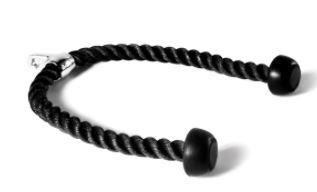 Liektais stienis ar neitrālu satvērienu muguras muskulatūras trenēšanai, kas paredzēta intensīvai lietošanai, izturīgs materiāls, viegli tīrāmi rokturi, paredzēts ar satvērieniem 2 vietās, katrai rokai. Poliuretāna apvalki satvēriena vietās. Maksimālā slodze līdz 150 kg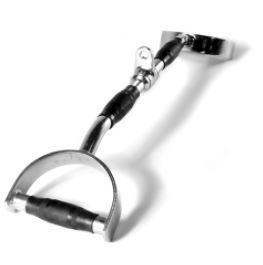 Taisnais vilkšanas stienis muguras muskulatūras trenēšanai, kas paredzēta intensīvai lietošanai, izturīgs materiāls, viegli tīrāmi rokturi, paredzēts ar satvērieniem 2 vietās, katrai rokai. Poliuretāna apvalki satvēriena vietās. Maksimālā slodze līdz 150 kg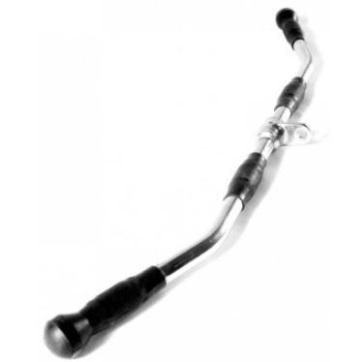 Taisnais (īsais) stienis roku tricepsa muskulatūras trenēšanai, kas paredzēta intensīvai lietošanai, izturīgs materiāls, viegli tīrāmi rokturi. Poliuretāna apvalki satvēriena vietās. Maksimālā slodze līdz 150 kg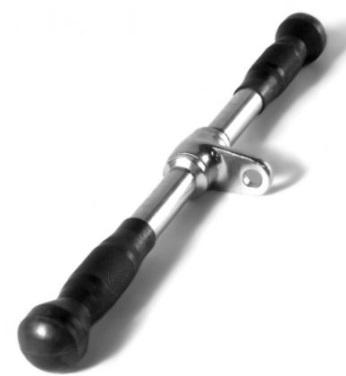 Īsais (liektais) stienis roku tricepsa un bicepsa muskulatūras trenēšanai, kas paredzēta intensīvai lietošanai, izturīgs materiāls, viegli tīrāmi rokturi, paredzēts ar satvērieniem 2 vietās, katrai rokai. Poliuretāna apvalki satvēriena vietās.Maksimālā slodze līdz 150 kg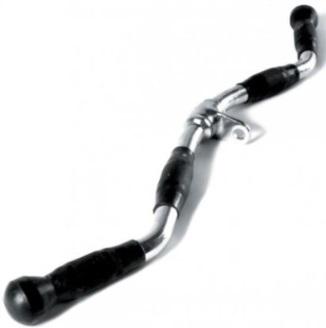 “V” veida vilkšanas rokturis muguras muskulatūras trenēšanai, kas paredzēta intensīvai lietošanai, izturīgs materiāls, viegli tīrāmi rokturi. Poliuretāna apvalki satvēriena vietās.Maksimālā slodze līdz 150 kg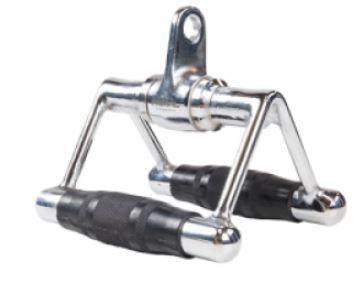 Īsais “V” veida vilkšanas rokturis roku tricepsa muskulatūras trenēšanai, kas paredzēta intensīvai lietošanai, izturīgs materiāls, viegli tīrāmi rokturi, paredzēts ar satvērieniem 2 vietās, katrai rokai. Poliuretāna apvalki satvēriena vietās. Maksimālā slodze līdz 150 kg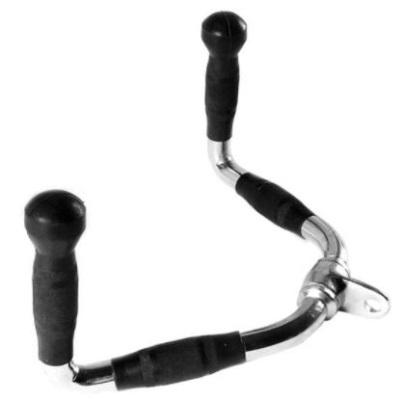 Metāliska materiāla vilkšanas rokturis “D” veida pāris, kas paredzēta intensīvai lietošanai, izturīgs materiāls, viegli tīrāmi rokturi. Poliuretāna apvalks satvēriena vietā.Maksimālā slodze līdz 150 kg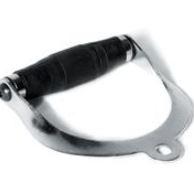 Rotējošais, īsais “V” veida rokturis roku tricepsa muskulatūras trenēšanai, kas paredzēta intensīvai lietošanai, izturīgs materiāls, viegli tīrāmi rokturi. Poliuretāna apvalki satvēriena vietās. Maksimālā slodze līdz 150 kg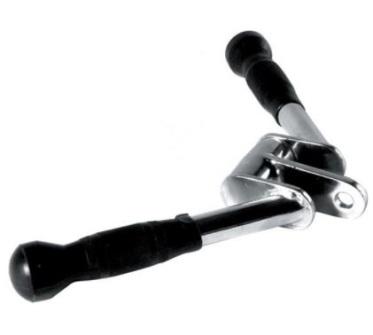 1.3. Trenažieris tricepsa spiešana uz leju sēdus pozīcijā1.3. Trenažieris tricepsa spiešana uz leju sēdus pozīcijāApraksts:Tricepsa muskulatūras trenažieris spiešanai uz leju. Trenažieris paredzēts intensīvai slodzei, profesionālai lietošanaiRāmis un konstrukcija:Ne mazā, kā 3.04 mm biezuma tērauds, ovāli rāmja profiliVingrinājuma izpildes instrukciju kartes:Viegli saprotama, ilustrēta vingrinājuma izpildes un trenažiera pielāgošanas instrukcija piestiprināta pie trenažiera, uzdrukāts QR kods ar iespēju atvērt trenažiera lietošanas pamācības videoAtsvaru mehānisms:Atsvaru un atsvaru mehānisms pilnībā noslēgts ar plastmasas pārseguAtsvaru torņa augstums 150 cm +/- 10%.Svaru iespējams mainīt (aizsniegt) no sēdus pozīcijasBukses katrā atsvaru plāksnēTērauda atsvaru plāksnesPašeļojošas atsvaru vadulasSvara fiksēšanas tapa stiprinās vietā ar magnētismu, tapa nostiprināta pie atsvaru blokaMinimālais svara maiņas solis 2.5 kgTrīši un troses:Ne mazāka, kā 133 stiepļu speciāla trose ar neilona pārklājumu, ne mazāku par 900 kg svara izturību, stiklšķiedras trīši ar slēgtiem gultņiemRokturi:Augstas izturības, plīsuma izturīgi, sviedrus un mitrumu neuzsūcoši termoplastiskās gumijas rokturiGarantija:Ne mazāk, kā 10-gadu garantija rāmim (izņemot krāsojumu); 5 gadu garantija trīšiem, atsvaru plāksnēm, vadulām; 1 gada garantija gultņiem, trosēm, rokturiem; 90 dienu garantija tapsējumam un visām pārējām atsevišķi neatrunātajām detaļāmIzmēri:G x P x A (cm): 140 x 110 x150 +/- 10%, Trenažiera svars: 270 kg +/- 10%, atsvaru bloka svars: 130 kg +/- 10%Sertifikācija:EN 957-1, 957-2• EMC Directive 2004/108/EC• CA TB133Vai līdzvērtīgi starptautiski atzīti sertifikāti, kas paliecina prasītos standartus1.4. Trenažieris torsa rotācija sēdus pozīcijā1.4. Trenažieris torsa rotācija sēdus pozīcijāApraksts:Biomehānika un regulācija:Ne mazāks, kā 3.04 mm biezuma tērauds, ovāli rāmja profiliApdare ar elekrostatisko pulverkrāsojumuNerūsējošā tērauda detaļu stiprinājumiSēdekļu pozīcijas pielāgošanas mehānisms ar saspiestas gāzes amortizatoru palīdzībuVingrinājuma izpildes instrukcijas karte:Viegli saprotama, ilustrēta vingrinājuma izpildes un trenažiera pielāgošanas instrukcija piestiprināta pie trenažiera, uzdrukāts QR kods ar iespēju atvērt trenažiera lietošanas pamācības videoAtsvaru mehānisms:Atsvaru un atsvaru mehānisms pilnībā noslēgts ar plastmasas pārseguSvaru iespējams mainīt (aizsniegt) no sēdus pozīcijasBukses katrā atsvaru plāksnēTērauda atsvaru plāksnesPaš-eļojošas atsvaru vadulasSvara fiksēšanas tapa stiprinās vietā ar magnētismu, tapa nostiprināta pie atsvaru blokaMinimālais svara maiņas solis 2.5 kgTrīši un troses:Ne mazāka, kā 133 stiepļu speciāla trose ar neilona pārklājumu, ne mazāku par 900 kg svara izturību, stiklšķiedras trīši ar slēgtiem gultņiemRokturi:Augstas izturības, plīsum-izturīgi, sviedrus un mitrumu neuzsūcoši termoplastiskās gumijas rokturiGumijotās rokturu daļas nostiprinātas ar alumīnija uzmavāmGarantija:Ne mazāk, kā 10- gadu garantija rāmim (izņemot krāsojumu); 5 gadu garantija trīšiem, atsvaru plāksnēm, vadulām; 1 gada garantija gultņiem, trosēm, rokturiem; 90 dienu garantija tapsējumam un visām pārējām atsevišķi neatrunātajām detaļāmIzmēri:G x P x A (cm): 120 x 120 x 190 +/- 10%, Trenažiera svars: 300 kg +/- 10%, atsvaru bloka svars: 140 kg +/- 10%1.5. Vēdera preses trenažieris 1.5. Vēdera preses trenažieris Apraksts:Vēdera preses trenažieris vienlaicīgai kāju un ķermeņa augšdaļas saliekšanai, trenažieris paredzēts intensīvai slodzei, profesionālai lietošanaiBiomehānika un regulācija:Vienlaicīga kāju un roku kustība, sēdekļa augstuma regulācijaRāmis un konstrukcija:Ne mazāks, kā 3.04 mm biezuma tērauds, taisnstūra rāmja profiliApdare ar elekrostatisko pulverkrāsojumuNerūsējošā tērauda detaļu stiprinājumiVingrinājuma izpildes instrukcijas kartes:Viegli saprotama, ilustrēta vingrinājuma izpildes un trenažiera pielāgošanas instrukcija piestiprināta pie trenažiera, uzdrukāts QR kods ar iespēju atvērt trenažiera lietošanas pamācības videoAtsvaru mehānisms:Atsvaru un atsvaru mehānisms pilnībā noslēgts ar plastmasas pārseguSvaru iespējams mainīt (aizsniegt) no sēdus pozīcijasBukses katrā atsvaru plāksnēTērauda atsvaru plāksnesPašeļojošas atsvaru vadulasSvara fiksēšanas tapa stiprinās vietā ar magnētismu, tapa nostiprināta pie atsvaru blokaMinimālais svara maiņas solis 2.5 kgTrīši un siksnas:Svara pārnešana ar siksnāmRokturi:Augstas izturības, plīsum-izturīgi, sviedrus un mitrumu neuzsūcoši termoplastikas gumijas rokturiGarantija:Ne mazāk, kā 10- gadu garantija rāmim (izņemot krāsojumu); 5 gadu garantija trīšiem, atsvaru plāksnēm, vadulām; 1 gada garantija gultņiem, trosēm, rokturiem; 90 dienu garantija tapsējumam un visām pārējām atsevišķi neatrunātajām detaļāmIzmēri:G x P x A (cm): 110 x 100 x 140 +/- 10%, Trenažiera svars: 240 kg, Atsvaru bloka svars: 80 kg +/- 10%1.6. Kāju spiešanas trenažieris1.6. Kāju spiešanas trenažierisApraksts:Kāju spiešanas trenažieris sēdus pozīcijā, spiešanas svars maināms ar brīvo svaru ripām, trenažieris paredzēts intensīvai slodzei, profesionālai lietošanaiFunkcionalitāte un konstrukcija:Maksimālais uzkraušanas - vingrinājuma izpildes svars vismaz 815 kg, atzveltnes leņķa regulācija, 4 svaru ripu uzkraušanas ragi, 4 svaru ripu novietošanas ragi, spiešanas platforma konstrukcijas pārvietojas pa vadulām ar iemontētiem lineārajiem gultņi, sākuma pretestība sākot ar ne mazāk, kā 47 kgRāmis:Ne mazāks, kā 3.04 mm biezuma tērauds, taisnstūra rāmja profiliApdare ar elekrostatisko pulverkrāsojumuNerūsējošā tērauda detaļu stiprinājumiRokturi:Augstas izturības, plīsum-izturīgi, sviedrus un mitrumu neuzsūcoši termoplastiskās gumijas rokturiGumijotās rokturu daļas nostiprinātas ar alumīnija uzmavāmKāju platformas:Gumijota, abrazīva, neslīdoša virsmaGarantija:Ne mazāk, kā 10- gadu garantija rāmim (izņemot krāsojumu); 5 gadu garantija trīšiem, atsvaru plāksnēm, vadulām; 1 gada garantija gultņiem, trosēm, rokturiem; 90 dienu garantija tapsējumam un visām pārējām atsevišķi neatrunātajām detaļāmIzmēri:G x P x A (cm): 240 x 160 x 150 +/- 10%, Trenažiera svars: 280 kg +/- 10%Sertifikācija:EN 957-1, 957-2 vai ekvivalents2. Treniņu sols2. Treniņu sols2.1.Treniņu sols1 gab.2.2.Olimpiskais sols vingrinājuma spiešana guļus izpildīšanai ar pozitīvu leņķi1 gab.2.3.Olimpiskais sols vingrinājuma spiešana guļus izpildīšanai ar negatīvu leņķi1 gab.2.4.Sols 45 grādu atliecieniem muguras muskulatūrai1 gab.2.5.Sols ar maināmu leņķi, universālam pielietojumam4 gab.2.6.Sols muguras atliekšanas vingrinājumam ar sākuma pozīciju paralēli grīdai1 gab.2.7.Spiešanas guļus sols, transformējams par pietupienu statīvu1 gab.2.1. Treniņu soli2.1. Treniņu soliApraksts:Rāmis un konstrukcija:Ne mazāk, kā 3.04 mm biezuma tērauds, ovāli rāmja profiliApdare ar elekrostatisko pulverkrāsojumuNerūsējošā tērauda detaļu stiprinājumiRokturi:Augstas izturības, plīsum-izturīgi, sviedrus un mitrumu neuzsūcoši termoplastiskās gumijas rokturiGumijotās rokturu daļas nostiprinātas ar alumīnija uzmavāmKāju platformas:Gumijota, neslīdoša virsmaGarantija:Ne mazāk, kā 10- gadu garantija rāmim (izņemot krāsojumu); 1 gada garantija gultņiem, trosēm, rokturiem; 90 dienu garantija tapsējumam un visām pārējām atsevišķi neatrunātajām detaļāmSertifikācija:EN 957-1, 957-2, 957-2 vai ekvivalents2.2. Olimpiskais sols vingrinājuma spiešana guļus izpildīšanai ar pozitīvu leņķi2.2. Olimpiskais sols vingrinājuma spiešana guļus izpildīšanai ar pozitīvu leņķiApraksts:Paredzēts krūšu muskulatūras apakšējās daļas trenēšanai, sols paredzēts intensīvai slodzei, profesionālai lietošanaiIzmēri un funkcionalitāte:Izmēri G x P x A (cm): 130 x 130 x 150 +/- 10%, Trenažiera svars: 90 kg +/- 10%.3 stieņa novietošanas augstuma pozīcijas, 30 grādu atzveltnes leņķis, 6 sēdekļa augstuma pozīcijasGarantija: Ne mazāk par 2 gadiem2.3. Olimpiskais sols vingrinājuma spiešana guļus izpildīšanai ar negatīvu leņķi2.3. Olimpiskais sols vingrinājuma spiešana guļus izpildīšanai ar negatīvu leņķiApraksts:Paredzēts krūšu muskulatūras augšējās daļas trenēšanai, sols paredzēts intensīvai slodzei, profesionālai lietošanaiIzmēri un funkcionalitāte:G x P x A (cm): 150 x 140 x 130 +/- 10%, trenažiera svars: 90 kg +/- 10%. 3 stieņa novietošanas augstuma pozīcijas, +/- 10%, grādu atzveltnes novietojums, kāju aizāķēšanas konstrukcijai vismaz 6 attāluma pozīcijas, pielāgojamas pēc cilvēka garumaGarantija:Ne mazāk par 2 gadiem2.4. Sols 45 grādu atliecieniem muguras muskulatūrai2.4. Sols 45 grādu atliecieniem muguras muskulatūraiApraksts:Paredzēts muguras muskulatūras apakšējās daļas trenēšanai, sols paredzēts intensīvai slodzei, profesionālai lietošanaiIzmēri un funkcionalitāte:Izmēri G x P x A (cm): 150 x 75 x 110 +/- 10%, trenažiera svars: 60 kg +/- 10%.vismaz 7 kāju atbalsta augstuma regulācijas pozīcijas, kuras var piemērot pēc cilvēka garumaGarantija:Ne mazāk par 2 gadiem2.5. Sols ar maināmu leņķi, universālam pielietojumam2.5. Sols ar maināmu leņķi, universālam pielietojumamApraksts:Sols paredzēts, vingrinājumu veikšanai sēdus, vai guļus, paredzēts intensīvai slodzei, profesionālai lietošanaiIzmēri un funkcionalitāte:Izmēri G x P x A (cm): 140 x 70 x 45 +/- 10%, trenažiera svars: 50 kg +/- 10%. Pielāgojams vismaz 7 dažādos leņķos no 0 līdz 70 grādiem, ritenīši sola pārvietošanai, regulējot leņķi sola priekšējā daļa maina leņķi pretēji sola atzveltneiGarantija:Ne mazāk par 2 gadiem2.6. Sols muguras atliekšanas vingrinājumam ar sākuma pozīciju paralēli grīdai2.6. Sols muguras atliekšanas vingrinājumam ar sākuma pozīciju paralēli grīdaiApraksts:Paredzēts muguras, kāju, preses muskulatūras trenēšanai ar atliekšanās un saliekšanās kustībuIzmēri un funkcionalitāte:Izmēri G x P x A (cm): 180 x 80 x 130 +/- 10%, Trenažiera svars: 140 kg +/- 10%. Regulējama kāju aizāķēšanas platforma – vismaz 10 attāluma pozīcijas un regulējams kāju augšdaļas atbalsta platformas augstums - vismaz 6 pozīcijas, kas nodrošina drošu vingrošanu visa garuma cilvēkiem2.7. Sols spiešanai guļus, transformējams par pietupienu satīvu2.7. Sols spiešanai guļus, transformējams par pietupienu satīvuApraksts:Spiešanas guļus sols, transformējams par pietupienu statīvu, Sola daļu iespējams izmontēt āra, stieņa novietošanas augstuma solis 25 mm+/- 10%,, noņemami un regulējami drošības plauktiIzmēri un svars:Izmēri G x P (cm): 160 x 200 +/- 10%, Trenažiera svars: 115 kg +/- 10%Sertifikācija:TUV sertifikāts vai līdzvērtīgi starptautiski atzīts sertifikāts, kas paliecina prasīto standartuGarantija:Ne mazāk par 2 gadiem3. Svari, svaru stieņi, diski un hanteles3. Svari, svaru stieņi, diski un hanteles3.1.Olimpiskais svaru stienis15 gab.3.2.Olimpiskais svaru stieņu turētājs1 gab.3.3.Olimpiskā svaru stieņa fiksators30 gab. (15 pāri)3.4.Svaru disku komplekts N12 komplekts3.5.Svaru disku komplekts N28 komplekti3.6.Svaru ripu turētājs5 gab.3.7.Hanteļu komplekts 1-10 kg ar statīvu 2 komplekti3.8.Hexagon sešstūru Hanteļu komplekts 10-70kg2 komplekti3.9.Sacensību svaru bumbas1 komplekts3.10.Svaru stienis dažādiem satvērieniem1 gab.3.11.Svaru stienis HEX1 gab.3.12.Svaru stienis dažādiem satvērieniem1 gab.3.13.Svaru stienis dažādiem satvērieniem1 gab.3.1. Olimpiskais svaru stienis3.1. Olimpiskais svaru stienisApraksts:Paredzēts vingrinājumu izpildei ar svaru ripām, intensīvai slodzei, profesionālai lietošanaiIzmēri un svars:Svars: 20 kg, izmērs: 2200 mm, satvēriena diametrs 28 mm, paredzēts 50mm ripām, maksimālā svaru izturība 1500 kgGarantija: Ne mazāk par 10 gadiem3.2. Olimpiskais svaru stieņu turētājs3.2. Olimpiskais svaru stieņu turētājsApraksts:Paredzēts Olimpiskais svaru stieņu novietošanai 10 stieņiem, profesionālai izmanošanaiIzmēri un svars:Rāmis ne mazāk, kā 3.04 mm biezuma tērauds, taisnstūra rāmja profili, apdare ar elekrostatisko pulverkrāsojumu, Nerūsējošā tērauda detaļu stiprinājums Izmēri: G x P x A (cm): 79 cm x 72 cm x 153 cm +/- 10%, Svars 65 kg +/- 10%Garantija:Ne mazāk, kā 10 - gadu garantija rāmim (izņemot krāsojumu)3.3. Olimpiskā svaru stieņa fiksators3.3. Olimpiskā svaru stieņa fiksatorsApraksts:Olimpiskais svaru stieņa fiksatori (pāris) 15 gab.Paredzēts svaru ripu fiksācijai 50mm svaru stienim3.4. Svaru disku komplekts N1 3.4. Svaru disku komplekts N1 Pielietojums:Profesionālai izmantošanai paredzētas Svaru ripas visa veida vingrinājumiem, ar svaru stieni, uz diskiem paredzētiem trenažieriem, kā arī svaru ripām vienām pašām (nav paredzētas mešanai uz grīdas)Apraksts:Ar Gumiju pārklātas ripas, melnasDiskos iestrādāti rokturi, kas nodrošina vieglu un drošu pārvietošanu, kā arī paplašina vingrinājumu skaituRipu pāris 1,25 kg +/- 5gRipu pāris 2,5 kg +/- 5gRipu pāris 5 kg x +/- 5gRipu pāris 10 kg +/- 5gRipu pāris 15 kg +/- 5gRipu pāris 20 kg +/- 5gRipu pāris 25 kg +/- 5gGarantija:Ne mazāk par 2 gadiem3.5. Svaru disku komplekts N2 3.5. Svaru disku komplekts N2 Pielietojums:Profesionālai izmantošanai paredzētas atsperīgās ripas ar, kurām iespējams veikt vingrinājums ar lielu savaru, metot stieni ar ripām uz grīdas, samazina iespējamību sabojāt grīduApraksts:Atsperīgās svaru ripas, izgatavotas no melnas gumijas ar iestiprinātu metāla centruParedzētas metieniem kopā ar svaru stieniRipu pāris 5 kg +/- 5gRipu pāris 10 kg+/- 5gRipu pāris 15 kg +/- 5gRipu pāris 20 kg+/- 5gGarantija:Ne mazāk par 2 gadiem3.6. Svaru ripu turētājs 3.6. Svaru ripu turētājs Pielietojums:Svaru ripu glabāšanaiApraksts:Vertikāls ripu turētājs, 6 ragi ripu novietošanai,Uz ritentiņiem vieglai pārvietošanai, Maksimālais slodze 550kgInformatīvs attēls: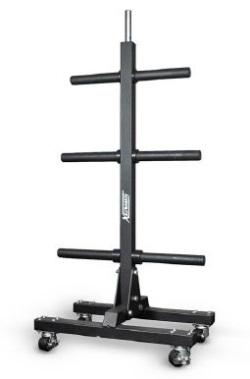 Garantija:Ne mazāk par 2 gadiem3.7. Hanteļu komplekts 1-10 kg ar statīvu 3.7. Hanteļu komplekts 1-10 kg ar statīvu Pielietojums:Vingrošanas hantelesApraksts:Hromētas hanteles 1-10 kg, solis 1 kg, vismaz 10 dažādi pāriGarantija:Ne mazāk par 2 gadiemSertifikācija:TUV sertifikāts vai līdzvērtīgi starptautiski atzīts sertifikāts, kas paliecina prasīto standartu3.8. “Hexagon” sešstūru hanteļu komplekts3.8. “Hexagon” sešstūru hanteļu komplektsPielietojums:Vingrošanas hanteles Īpašā sešstūra forma nodrošina hanteļu neripošanu novieotjot un iespēju veikt papildus funkcionālus vingrinājumusApraksts:“Hexogan” hanteles 10-50 kg (solis 2,5 kg), gumijas rokturi vieglākam satvērienam, 50-70 kg (5kg solis), hromēts rokturis, 21 pāris, Roktura garums 12,5 cmGarantija:Ne mazāk par 2 gadiem3.9. Sacensību svaru bumbas (1 komplekts)3.9. Sacensību svaru bumbas (1 komplekts)Pielietojums: Sacensību svaru bumbas Apraksts:8 kg - Rozā krāsa12 kg - Zila krāsa16 kg - Dzeltena krāsa24 kg - Zaļā krāsa32 kg - Sarkana krāsaGarantija:Ne mazāk par 2 gadiem3.10. Svaru stienis dažādiem satvērieniem3.10. Svaru stienis dažādiem satvērieniemPielietojums:Profesionālai lietošanai paredzēts izliekts stienisApraksts:Garums ne mazāks, kā 1200 mmSvars 10 kg +/-1kgSatvēriena diametrs 28 mm +/-1 mmRipu uzlikšanas vietas svaru ripām ar 50 mm diametru centru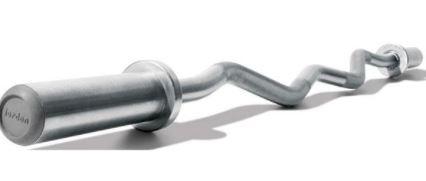 Garantija:Ne mazāk par 2 gadiem3.11. Svaru stienis HEX3.11. Svaru stienis HEXPielietojums:Profesionālai lietošanai paredzēts HEX stienis, vilkmes vingrinājumiem ar lielu svaru.Apraksts:Garums 1830 mm +/-10mmSvars 27 kg +/-1kgSatvēriena diametrs 28 mm +/-2 mm Ripu uzlikšanas vietas svaru ripām ar 50 mm diametru centru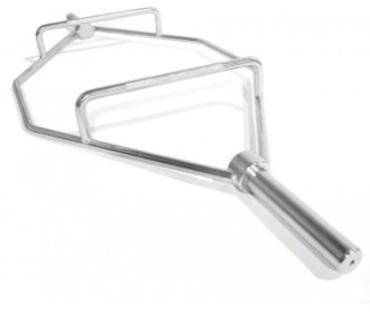 Garantaija:Ne mazāk par 2 gadiem3.12. Svaru stieni dažādiem satvērieniem3.12. Svaru stieni dažādiem satvērieniemPielietojums: Profesionālai lietošanai paredzēts dažādu satvērienu stienis, ar kuru ir iespējams izpildīt vingrinājumus dažādos – tvērienosApraksts:Garums 2000 mm +/-10mmSvars 15 kg +/-1kgSatvēriena diametrs 30 mm +/-2 mm Ripu uzlikšanas vietas svaru ripām ar 50 mm diametru centru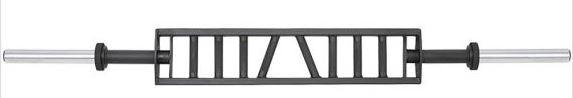 Garantija:Ne mazāk par 2 gadiem3.13. Svaru stieni dažādiem satvērieniem3.13. Svaru stieni dažādiem satvērieniemPielietojums:Profesionālai lietošanai paredzēts dažādu satvēriena pozīciju stienisApraksts:Garums 835 mm +/-10mmSvars 10 kg +/-1kgSatvēriena diametrs 28 mm +/-2 mmRipu uzlikšanas vietas svaru ripām ar 50 mm diametru centru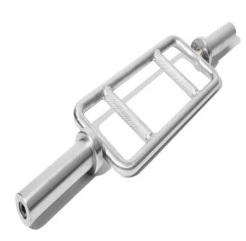 Garantija:Ne mazāk par 2 gadiem4. Vingrošanas aprīkojums4. Vingrošanas aprīkojums4.1.Profesionālā zviedru siena ar pārkari1 gab.4.2.Daudzfunkcionālais treniņu rāmis1 komplekts4.3.Iekaramie vingrošanas riņķi8 gab.4.1. Profesionālā zviedru siena ar pārkari4.1. Profesionālā zviedru siena ar pārkariPielietojums:Profesionālai lietošanai paredzēta zviedru siena, iesildīšanās, atsildīšanās, kā arī funkcionālo vingrinājumu veikšanaiApraksts:Zviedru siena, ovālas nūjiņas 30x40 (cm) D40 Profesionālā ar pārkari, 2500 (garums)x800x (platums) 170 (dziļums) mmGarantija:Ne mazāk par 2 gadiem4.2. Daudzfunkcionālais treniņu rāmis4.2. Daudzfunkcionālais treniņu rāmisApraksts:Paredzēts intensīvai slodzei, profesionālai lietošanai Paredzētais maksimālais lietotāja svars vismaz 160 kgPievilkšanos, atspiešanos, „monkey bar”, „muscle up”, pietupienus ar stieni priekšas, aizmugures un virs galvas tvērienā;8(astoņi) stabi: kvadrātveida profils 80x80 (+/- 5 mm) x3mm +/- 1 mm, 2.8m +/- 50 mm augsti, stabu plaknēs izgriezti caurumi ar diametru 16mm+/- 2 mm, attālums starp caurumiem 80mm+/- 2 mm. Stabi krāsoti ar polimēru cinka-grunti (kas nodrošina, papildu krāsas noturību pret mehāniskajiem un vides bojājumiem) un krāsu. Vismaz 4 (četriem) pievilkšanās stieņiem: 1.06m gari +/- 5 mm, ar 33.7mm+/- 2 mm diametru, krāsoti ar polimēru cinka-grunti un krāsu.11(vienpadsmit) pievilkšanās stieņi: 1.76m +/- 2 mm gari, ar 33.7mm +/- 1 mm diametru, krāsoti ar polimēru cinka-grunti un krāsu. 1(viens) “Flying pull-up” komplekts ar 3(trīs) pievilkšanās stieņiem. 4 (četras) iekarināmas līdztekas. 4(četri) svaru stieņa turētāju pāri. 4 bumbas mēŗkiInformatīvs attēls: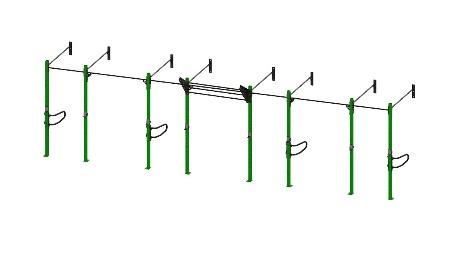 4.3. Iekarināmi vingrošanas riņķi (8gab)4.3. Iekarināmi vingrošanas riņķi (8gab)Pielietojums: Profesionālai lietošanai paredzēti vingrošanas riņķi, funkcionālo vingrinājumu ar savu svaru izpildīšanai (pievilkšanās, atspiešanas, kā arī citu vingrošanas elementu izpildei).Apraksts:Jostu garums ne mazāk par 5 m Izturība ne mazāka par 200 kgIekšējais riņķa diametrs 180 mm Riņķa materiāls koks diametrs 28 mm Jostas - neilonsGarantija:Ne mazāk par 2 gadiemSporta InventārsSporta InventārsSporta InventārsPielietojums:Pielietojums:Paredzēts karavīra vispusīgai fiziskai sagatavošanai, kas pietuvināts kaujas apstākļiem.Komplektācijas grupas:Komplektācijas grupas:Komplektācijas grupas:1. Spēka trenažieriSpēka trenažieri2. SoliSoli3. Svari un svaru stieņiSvari un svaru stieņi4.Vingrošanas aprīkojumsVingrošanas aprīkojums1.Spēka trenažieri1.Spēka trenažieri1.Spēka trenažieri1.1.Multi funkcionāls spēka trenažieris ar iebūvētiem atsvaru blokiem1 gab.1.2.Trenažiera aksesuāri (informatīvi attēli)1 komplekts (katrs trenažiera aksesuārs 1 gab.)1.3.Trenažieris tricepsa spiešana uz leju sēdus pozīcijā1 gab.1.4.Trenažieris torsa rotācija sēdus pozīcijā1 gab.1.5.Vēdera preses trenažieris1 gab.1.6.Kāju spiešanas trenažieris1 gab.1.1. Multi funkcionāls spēka trenažieris ar iebūvētiem atsvaru blokiem1.1. Multi funkcionāls spēka trenažieris ar iebūvētiem atsvaru blokiemApraksts:1.1.1 Kopējās Multi funkcionālā spēka trenažiera tehniskās prasības1.1.1 Kopējās Multi funkcionālā spēka trenažiera tehniskās prasībasRāmis un konstrukcija:Atsvaru mehānisms:Trīši un troses:Rokturi:Kāju platformas:Garantija:Sertifikācija:1.1.2. Multi funkcionālā spēka trenažiera atsevišķo funkciju apraksts1.1.2. Multi funkcionālā spēka trenažiera atsevišķo funkciju aprakstsTrenažiera bāzes torņi 2 gab.:Trenažieris mugurai "duāla vilkšana no augšas” 1 gab.:Trenažieris mugurai " vilkšana no augšas" 1 gab.Trenažieris mugurai "duāla vilkšana sēdus" 1 gab.Trenažieris vilkšana sēdus 1 gab.Regulējuma augstuma kolonna - trošu daudzfunkcionālais trenažieris 1 gab.Tricepsa spiešana uz leju 1 gab.Regulējams krosoveris (savieno abus torņus), katrā no torņiem viena krosovera regulējama augstuma kollona1.2.Trenažiera aksesuāri (informatīvi attēli), paredzēti multi funkcionālajam  spēka trenažierim ar iebūvētiem atsvaru blokiem1.2.Trenažiera aksesuāri (informatīvi attēli), paredzēti multi funkcionālajam  spēka trenažierim ar iebūvētiem atsvaru blokiemVirve roku tricepsa trenēšanai, izgatavots no augstas kvalitātes neilona materiāla ar gumijas uzgaļiem, kas paredzēti pret roku noslīdēšanu paredzēts intensīvai lietošanai, viegli tīrāma.Garums 70 cm +- 10%Liektais stienis ar neitrālu satvērienu muguras muskulatūras trenēšanai, kas paredzēta intensīvai lietošanai, izturīgs materiāls, viegli tīrāmi rokturi, paredzēts ar satvērieniem 2 vietās, katrai rokai. Poliuretāna apvalki satvēriena vietās. Maksimālā slodze līdz 150 kgTaisnais vilkšanas stienis muguras muskulatūras trenēšanai, kas paredzēta intensīvai lietošanai, izturīgs materiāls, viegli tīrāmi rokturi, paredzēts ar satvērieniem 2 vietās, katrai rokai. Poliuretāna apvalki satvēriena vietās. Maksimālā slodze līdz 150 kgTaisnais (īsais) stienis roku tricepsa muskulatūras trenēšanai, kas paredzēta intensīvai lietošanai, izturīgs materiāls, viegli tīrāmi rokturi. Poliuretāna apvalki satvēriena vietās. Maksimālā slodze līdz 150 kgĪsais (liektais) stienis roku tricepsa un bicepsa muskulatūras trenēšanai, kas paredzēta intensīvai lietošanai, izturīgs materiāls, viegli tīrāmi rokturi, paredzēts ar satvērieniem 2 vietās, katrai rokai. Poliuretāna apvalki satvēriena vietās.Maksimālā slodze līdz 150 kg“V” veida vilkšanas rokturis muguras muskulatūras trenēšanai, kas paredzēta intensīvai lietošanai, izturīgs materiāls, viegli tīrāmi rokturi. Poliuretāna apvalki satvēriena vietās.Maksimālā slodze līdz 150 kgĪsais “V” veida vilkšanas rokturis roku tricepsa muskulatūras trenēšanai, kas paredzēta intensīvai lietošanai, izturīgs materiāls, viegli tīrāmi rokturi, paredzēts ar satvērieniem 2 vietās, katrai rokai. Poliuretāna apvalki satvēriena vietās. Maksimālā slodze līdz 150 kgMetāliska materiāla vilkšanas rokturis “D” veida pāris, kas paredzēta intensīvai lietošanai, izturīgs materiāls, viegli tīrāmi rokturi. Poliuretāna apvalks satvēriena vietā.Maksimālā slodze līdz 150 kgRotējošais, īsais “V” veida rokturis roku tricepsa muskulatūras trenēšanai, kas paredzēta intensīvai lietošanai, izturīgs materiāls, viegli tīrāmi rokturi. Poliuretāna apvalki satvēriena vietās. Maksimālā slodze līdz 150 kg1.3. Trenažieris tricepsa spiešana uz leju sēdus pozīcijā1.3. Trenažieris tricepsa spiešana uz leju sēdus pozīcijāApraksts:Rāmis un konstrukcija:Vingrinājuma izpildes instrukciju kartes:Atsvaru mehānisms:Trīši un troses:Rokturi:Garantija:Izmēri:Sertifikācija:1.4. Trenažieris torsa rotācija sēdus pozīcijā1.4. Trenažieris torsa rotācija sēdus pozīcijāApraksts:Biomehānika un regulācija:Vingrinājuma izpildes instrukcijas karte:Atsvaru mehānisms:Trīši un troses:Rokturi:Garantija:Izmēri:1.5. Vēdera preses trenažieris 1.5. Vēdera preses trenažieris Apraksts:Biomehānika un regulācija:Rāmis un konstrukcija:Vingrinājuma izpildes instrukcijas kartes:Atsvaru mehānisms:Trīši un siksnas:Rokturi:Garantija:Izmēri:1.6. Kāju spiešanas trenažieris1.6. Kāju spiešanas trenažierisApraksts:Funkcionalitāte un konstrukcija:Rāmis:Rokturi:Kāju platformas:Garantija:Izmēri:Sertifikācija:2. Treniņu sols2. Treniņu sols2.1.Treniņu sols1 gab.2.2.Olimpiskais sols vingrinājuma spiešana guļus izpildīšanai ar pozitīvu leņķi1 gab.2.3.Olimpiskais sols vingrinājuma spiešana guļus izpildīšanai ar negatīvu leņķi1 gab.2.4.Sols 45 grādu atliecieniem muguras muskulatūrai1 gab.2.5.Sols ar maināmu leņķi, universālam pielietojumam4 gab.2.6.Sols muguras atliekšanas vingrinājumam ar sākuma pozīciju paralēli grīdai1 gab.2.7.Spiešanas guļus sols, transformējams par pietupienu statīvu1 gab.2.1. Treniņu soli2.1. Treniņu soliApraksts:Rāmis un konstrukcija:Rokturi:Kāju platformas:Garantija:Sertifikācija:2.2. Olimpiskais sols vingrinājuma spiešana guļus izpildīšanai ar pozitīvu leņķi2.2. Olimpiskais sols vingrinājuma spiešana guļus izpildīšanai ar pozitīvu leņķiApraksts:Izmēri un funkcionalitāte:Garantija: 2.3. Olimpiskais sols vingrinājuma spiešana guļus izpildīšanai ar negatīvu leņķi2.3. Olimpiskais sols vingrinājuma spiešana guļus izpildīšanai ar negatīvu leņķiApraksts:Izmēri un funkcionalitāte:Garantija:2.4. Sols 45 grādu atliecieniem muguras muskulatūrai2.4. Sols 45 grādu atliecieniem muguras muskulatūraiApraksts:Izmēri un funkcionalitāte:Garantija:2.5. Sols ar maināmu leņķi, universālam pielietojumam2.5. Sols ar maināmu leņķi, universālam pielietojumamApraksts:Izmēri un funkcionalitāte:Garantija:2.6. Sols muguras atliekšanas vingrinājumam ar sākuma pozīciju paralēli grīdai2.6. Sols muguras atliekšanas vingrinājumam ar sākuma pozīciju paralēli grīdaiApraksts:Izmēri un funkcionalitāte:2.7. Sols spiešanai guļus, transformējams par pietupienu satīvu2.7. Sols spiešanai guļus, transformējams par pietupienu satīvuApraksts:Izmēri un svars:Sertifikācija:Garantija:3. Svari, svaru stieņi, diski un hanteles3. Svari, svaru stieņi, diski un hanteles3.1.Olimpiskais svaru stienis15 gab.3.2.Olimpiskais svaru stieņu turētājs1 gab.3.3.Olimpiskā svaru stieņa fiksators30 gab. (15 pāri)3.4.Svaru disku komplekts N12 komplekts3.5.Svaru disku komplekts N28 komplekti3.6.Svaru ripu turētājs5 gab.3.7.Hanteļu komplekts 1-10 kg ar statīvu 2 komplekti3.8.Hexagon sešstūru Hanteļu komplekts 10-70kg2 komplekti3.9.Sacensību svaru bumbas1 komplekts3.10.Svaru stienis dažādiem satvērieniem1 gab.3.11.Svaru stienis HEX1 gab.3.12.Svaru stienis dažādiem satvērieniem1 gab.3.13.Svaru stienis dažādiem satvērieniem1 gab.3.1. Olimpiskais svaru stienis3.1. Olimpiskais svaru stienisApraksts:Izmēri un svars:Garantija: 3.2. Olimpiskais svaru stieņu turētājs3.2. Olimpiskais svaru stieņu turētājsApraksts:Izmēri un svars:Garantija:3.3. Olimpiskā svaru stieņa fiksators3.3. Olimpiskā svaru stieņa fiksatorsApraksts:3.4. Svaru disku komplekts N1 3.4. Svaru disku komplekts N1 Pielietojums:Apraksts:Garantija:3.5. Svaru disku komplekts N2 3.5. Svaru disku komplekts N2 Pielietojums:Apraksts:Garantija:3.6. Svaru ripu turētājs 3.6. Svaru ripu turētājs Pielietojums:Apraksts:Informatīvs attēls:Garantija:3.7. Hanteļu komplekts 1-10 kg ar statīvu 3.7. Hanteļu komplekts 1-10 kg ar statīvu Pielietojums:Apraksts:Garantija:Sertifikācija:3.8. “Hexagon” sešstūru hanteļu komplekts3.8. “Hexagon” sešstūru hanteļu komplektsPielietojums:Apraksts:Garantija:3.9. Sacensību svaru bumbas (1 komplekts)3.9. Sacensību svaru bumbas (1 komplekts)Pielietojums: Apraksts:Garantija:3.10. Svaru stienis dažādiem satvērieniem3.10. Svaru stienis dažādiem satvērieniemPielietojums:Apraksts:Garantija:Ne mazāk par 2 gadiem3.11. Svaru stienis HEX3.11. Svaru stienis HEXPielietojums:Apraksts:Garantaija:3.12. Svaru stieni dažādiem satvērieniem3.12. Svaru stieni dažādiem satvērieniemPielietojums: Apraksts:Garantija:3.13. Svaru stieni dažādiem satvērieniem3.13. Svaru stieni dažādiem satvērieniemPielietojums:Apraksts:Garantija:4. Vingrošanas aprīkojums4. Vingrošanas aprīkojums4.1.Profesionālā zviedru siena ar pārkari1 gab.4.2.Daudzfunkcionālais treniņu rāmis1 komplekts4.3.Iekaramie vingrošanas riņķi8 gab.4.1. Profesionālā zviedru siena ar pārkari4.1. Profesionālā zviedru siena ar pārkariPielietoums:Apraksts:Garantija:4.2. Daudzfunkcionālais treniņu rāmis4.2. Daudzfunkcionālais treniņu rāmisApraksts:Informatīvs attēls:4.3. Iekarināmi vingrošanas riņķi (8gab)4.3. Iekarināmi vingrošanas riņķi (8gab)Pielietojums: Apraksts:Garantija:Klienta nosaukumsPakalpojuma veikšanas laiksPakalpojuma  apjoms vai vērtība naudas izteiksmē Klienta kontaktpersona, tālrunisPircējsPircējsNosaukums: Latvijas Republikas Nacionālie bruņotie spēki (NBS) Nodrošinājuma pavēlniecība (NP)Nodokļu maksātāja reģ. Nr.: 90001259776Juridiskā adrese: Vienības gatve 56, Rīga, LV-1004Telefons: 67601217, fakss: 67601219Banka: Valsts KaseKonts: LV97TREL210002206100BPircējs: komandieris pulkvedis Kaspars ZdanovskisPircēja pārstāvis: SUV ŠAR Apsardzes un sakaru vada Apsardzes nodaļas vecākais sargs Ivars Bunka, e-pasts: ivars.bunka@mil.lv, tālr. 29150799Nosaukums: Latvijas Republikas Nacionālie bruņotie spēki (NBS) Nodrošinājuma pavēlniecība (NP)Nodokļu maksātāja reģ. Nr.: 90001259776Juridiskā adrese: Vienības gatve 56, Rīga, LV-1004Telefons: 67601217, fakss: 67601219Banka: Valsts KaseKonts: LV97TREL210002206100BPircējs: komandieris pulkvedis Kaspars ZdanovskisPircēja pārstāvis: SUV ŠAR Apsardzes un sakaru vada Apsardzes nodaļas vecākais sargs Ivars Bunka, e-pasts: ivars.bunka@mil.lv, tālr. 29150799PārdevējsPārdevējsNosaukums:  SIA “___”Reģ. Nr. Juridiskā adrese: Telefons: +371 Banka: Konts: Pārdevējs: Pārdevēja kontaktpersona: Nosaukums:  SIA “___”Reģ. Nr. Juridiskā adrese: Telefons: +371 Banka: Konts: Pārdevējs: Pārdevēja kontaktpersona: Līguma priekšmetsLīguma priekšmetsSporta inventārs(Preces apraksts norādīts Līguma 3.daļas pielikumā Nr.1)Sporta inventārs(Preces apraksts norādīts Līguma 3.daļas pielikumā Nr.1)Līguma kopējā summa (EUR)Līguma kopējā summa (EUR)Līguma kopējā summa __ EUR bez PVN (__), kopējā summa EUR ar PVN 21 % EUR __ (__). Preces izmaksas norādītas Līguma 3.daļas Pielikumā Nr.2Apmaksas nosacījumiApmaksas nosacījumiPriekšapmaksa: līdz 20% apmēram no kopējās līguma summas. Pēcapmaksa: Pircējs samaksā par piegādāto un uzstādīto, Līguma noteikumiem atbilstošo un kvalitatīvo Preci ne vēlāk, kā 30 (trīsdesmit) kalendāro dienu laikā pēc pavadzīmes abpusējas parakstīšanas dienas.Priekšapmaksa: līdz 20% apmēram no kopējās līguma summas. Pēcapmaksa: Pircējs samaksā par piegādāto un uzstādīto, Līguma noteikumiem atbilstošo un kvalitatīvo Preci ne vēlāk, kā 30 (trīsdesmit) kalendāro dienu laikā pēc pavadzīmes abpusējas parakstīšanas dienas.Piegādes un uzstādīšanas termiņšPiegādes un uzstādīšanas termiņšNe vēlāk kā 60 (sešdesmit) kalendārās dienas no Līguma noslēgšanas dienas.Ne vēlāk kā 60 (sešdesmit) kalendārās dienas no Līguma noslēgšanas dienas.Piegādes vietaPiegādes vietaNBS militārā bāze, Dzintaru ielā 63, Rīgā.NBS militārā bāze, Dzintaru ielā 63, Rīgā.Preces garantijas prasībasPreces garantijas prasībasGarantijas laiks piegādātajai Precei stājās spēkā ar pavadzīmes abpusēju parakstīšanas brīdi un ir noteikts šī Līguma 3.daļas Pielikumos Nr.1Nekvalitatīvas vai līguma noteikumiem neatbilstošas Preces apmaiņas vai  trūkumu novēršanas termiņš garantijas laikā: ne vairāk kā  30 (trīsdesmit) kalendāro dienu laikā no akta par konstatētajiem trūkumiem sastādīšanas dienas.Garantijas laiks piegādātajai Precei stājās spēkā ar pavadzīmes abpusēju parakstīšanas brīdi un ir noteikts šī Līguma 3.daļas Pielikumos Nr.1Nekvalitatīvas vai līguma noteikumiem neatbilstošas Preces apmaiņas vai  trūkumu novēršanas termiņš garantijas laikā: ne vairāk kā  30 (trīsdesmit) kalendāro dienu laikā no akta par konstatētajiem trūkumiem sastādīšanas dienas.Līguma pamatojumsLīguma pamatojums“Sporta inventāra iegāde”, identifikācijas numurs AM NBS NP 2018/062, 2018.gada __.___ lēmuma protokolu ID Nr. AM NBS NP 2018/062-000 “Sporta inventāra iegāde”, identifikācijas numurs AM NBS NP 2018/062, 2018.gada __.___ lēmuma protokolu ID Nr. AM NBS NP 2018/062-000 PasūtītājsKomandierispulkvedis______________________________                 /K.Zdanovskis/                                z.v.  Piegādātājs    ________________________________                               /___/z.v.